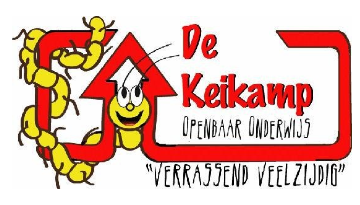 Reglement medezeggenschapsraad, met toelichtingmaart 2020OndertekeningDit reglement is opgemaakt en vastgesteld door het bestuur van de Stichting OPO NOA te Borculo.De medezeggenschapsraad heeft instemming m.b.t. vaststelling van dit reglement verleend.Namens de medezeggenschapsraadInhoudsopgaveParagraaf 1 Algemeen	5Artikel 1 Begripsbepalingen	5Paragraaf 2 De medezeggenschapsraad	5Artikel 2 Medezeggenschapsraad	5Artikel 3 Omvang en samenstelling medezeggenschapsraad	5Artikel 4 Onverenigbaarheden	5Artikel 5 Zittingsduur	5Paragraaf 3 De verkiezing	6Artikel 6 Organisatie verkiezingen	6Artikel 7 Datum verkiezingen	6Artikel 8 Verkiesbare en kiesgerechtigde personen	6Artikel 9 Bekendmaking verkiesbare personen	6Artikel 10 Onvoldoende kandidaten	6Artikel 11 Verkiezing	7Artikel 12 Stemming; volmacht	7Artikel 13 Uitslag verkiezingen	7Artikel 14 Tussentijdse vacature	7Paragraaf 4 Algemene taken en bevoegdheden van de medezeggenschapsraad	8Artikel 15 Overleg met bevoegd gezag	8Artikel 16 Initiatiefbevoegdheid medezeggenschapsraad	8Artikel 17 Openheid, onderling overleg en gelijke behandeling	8Artikel 18 Informatieverstrekking	8Artikel 19 Jaarverslag	9Artikel 20 Openbaarheid en geheimhouding	9Paragraaf 5 Bijzondere bevoegdheden van de medezeggenschapsraad	10Artikel 21 Instemmingsbevoegdheid medezeggenschapsraad	10Artikel 22 Adviesbevoegdheid medezeggenschapsraad	10Artikel 23 Instemmingsbevoegdheid personeelsgeleding	12Artikel 24 Instemmingsbevoegdheid oudergeleding	13Artikel 25 Toepasselijkheid bijzondere bevoegdheden	13Artikel 26 Termijnen	14Paragraaf 6 Inrichting en werkwijze medezeggenschapsraad	14Artikel 27 Verkiezing voorzitter, secretaris en penningmeester	14Artikel 28 Uitsluiting van leden van de medezeggenschapsraad	14Artikel 29 Indienen agendapunten door personeel en ouders	15Artikel 30 Raadplegen personeel en ouders	15Artikel 31 Huishoudelijk reglement	16Paragraaf 7 Regeling (andere) geschillen	16Artikel 32 Andere geschillen	16Paragraaf 8 Optreden namens het bevoegd gezag	16Artikel 33 Directeur voert overleg	16Paragraaf 9 Overige bepalingen	17Artikel 34 Rechtsbescherming	17Artikel 35 Wijziging reglement	17Artikel 36 Citeertitel; inwerkingtreding	17Toelichting	18Paragraaf 1 AlgemeenArtikel 1 BegripsbepalingenParagraaf 2 De medezeggenschapsraadArtikel 2 MedezeggenschapsraadArtikel 3 Omvang en samenstelling medezeggenschapsraadArtikel 4 OnverenigbaarhedenArtikel 5 ZittingsduurParagraaf 3 De verkiezingArtikel 6 Organisatie verkiezingenArtikel 7 Datum verkiezingenArtikel 8 Verkiesbare en kiesgerechtigde personenArtikel 9 Bekendmaking verkiesbare personenArtikel 10 Onvoldoende kandidatenArtikel 11 VerkiezingArtikel 12 Stemming; volmachtArtikel 13 Uitslag verkiezingenArtikel 14 Tussentijdse vacatureParagraaf 4 Algemene taken en bevoegdheden van de medezeggenschapsraadArtikel 15 Overleg met bevoegd gezagArtikel 16 Initiatiefbevoegdheid medezeggenschapsraadArtikel 17 Openheid, onderling overleg en gelijke behandelingArtikel 18 InformatieverstrekkingArtikel 19 JaarverslagArtikel 20 Openbaarheid en geheimhoudingParagraaf 5 Bijzondere bevoegdheden van de medezeggenschapsraadArtikel 21 Instemmingsbevoegdheid medezeggenschapsraadArtikel 22 Adviesbevoegdheid medezeggenschapsraadArtikel 23 Instemmingsbevoegdheid personeelsgeledingArtikel 24 Instemmingsbevoegdheid oudergeledingArtikel 25 Toepasselijkheid bijzondere bevoegdhedenArtikel 26 TermijnenParagraaf 6 Inrichting en werkwijze medezeggenschapsraadArtikel 27 Verkiezing voorzitter, secretaris en penningmeesterArtikel 28 Uitsluiting van leden van de medezeggenschapsraadArtikel 29 Indienen agendapunten door personeel en oudersArtikel 30 Raadplegen personeel en oudersArtikel 31 Huishoudelijk reglementParagraaf 7 Regeling (andere) geschillenArtikel 32 Andere geschillenParagraaf 8 Optreden namens het bevoegd gezagArtikel 33 Directeur onderwijsteam of locatieleider voert overlegParagraaf 9 Overige bepalingenArtikel 34 RechtsbeschermingArtikel 35 Wijziging reglementArtikel 36 Citeertitel; inwerkingtredingToelichtingartikel 1 onder g.De Wms schrijft duidelijk voor wat verstaan moet worden onder schoolleiding. Men kan natuurlijk de definitie voor de eigen organisatie oprekken, maar dan betekent dat er ook een uitbreiding plaats heeft van de bevoegdheden van de (G)MR m.b.t. de advisering bij de benoeming van bijvoorbeeld sector- of locatiedirecteuren e.d. (artikel 22 onder h). In het geval van OPO NOA zijn dat dus de directeur onderwijsteam en de locatieleider.artikel 1 onder i.In artikel 1 onder k Wms is een definitie gegeven voor de geleding. Helaas gebruikt de Wms dit woord niet geheel consistent: meestal wordt de definitie gehanteerd zoals die in artikel 1 onder k. van de Wms is geformuleerd en zoals die ook hier is gebruikt, maar een aantal malen wordt kennelijk de achterban van de geleding bedoeld. Dit is in de Wms bijvoorbeeld het geval in artikel 7 lid 3 en artikel 22 onder d. Het gevolg daarvan is dat ook in dit reglement een enkele maal het woord geleding wordt gebruikt in de zin van achterban. artikel 4 lid 1conform artikel 3 lid 7 Wmsartikel 4 lid 2conform artikel 3 lid 8 Wmsartikel 4 lid 4Dit lid is opgenomen om ongewenste belangenverstrengeling en onduidelijkheid over rollen te voorkomen.artikel 5 lid 3De ervaring leert dat een zekere doorstroming in vertegenwoordigende functies wenselijk is om te voorkomen dat bepaalde personen te lang en te zwaar hun stempel drukken op het functioneren van het orgaan in kwestie. Daarnaast kan het nieuwe kandidaten over de streep trekken wanneer duidelijk is dat het lidmaatschap van een raad gelimiteerd is in tijd.Hoewel de Landelijke Commissie voor Geschillen WMS een dergelijke maximum zittingsduur in strijd achtte met de wet (LCG WMS 31 oktober 2016, 107381) heeft de Ondernemingskamer van het Gerechtshof Amsterdam uitgesproken dat door een dergelijke bepaling niemand categorisch van het lidmaatschap wordt uitgesloten en er dus geen sprake is van strijd met de wet (ECLI:NL:GHAMS:2017:563).Artikel 5 lid 4De bedoeling van de laatste zinsnede is dat wanneer iemand in een tussentijdse ontstane vacature voorziet, bijvoorbeeld een jaar voordat degene die hij vervangt zou aftreden, zijn maximale zittingsduur niet daardoor met twee jaar wordt bekort, maar met een jaar wordt verlengd, uitgaande van een zittingsperiode van drie jaar. Omgekeerd betekent het dat wanneer iemand in de plaats treedt van een lid dat nog twee jaar te gaan had de maximale zittingsduur niet wordt verlengd met twee jaar, maar bekort met één jaar. artikel 6In uitzonderingssituaties kan de leiding van de verkiezingen berusten bij het bevoegd gezag. Dat is het geval wanneer bijvoorbeeld een nieuwe school wordt gesticht, of een nevenvestiging tot zelfstandige school wordt omgezet, of na een fusie een GMR gevormd moet worden. De verkiezing van een voorlopige raad wordt dan door het bevoegd gezag georganiseerd. Zie artikel 44 lid 1 e 4 Wms. Ook kan het gebeuren dat een raad door de Landelijke Commissie voor Geschillen WMS is ontbonden, met gebruikmaking van artikel 35 lid 3 Wms. Ook dan moet het bevoegd gezag verkiezingen organiseren. Het bevoegd gezag kan echter niet vanwege vermeende onrechtmatigheid van verkiezingen of het uitblijven daarvan zelf nieuwe verkiezingen organiseren en daarmee de facto de raad ontbinden, Zie LCG WMS 21 januari 2019, 108524, en 25 februari 2019, 108586.artikel 9Deze lijst zal niet geheel overeenkomen met bijvoorbeeld de lijst van ouders wanneer toepassing gegeven is aan artikel 8 lid 2 van dit reglement.In de Wms is de mogelijkheid geboden, dat organisaties van personeel en ouders kandidaten voordragen voor het lidmaatschap van de MR. artikel 11 lid 3Elektronisch stemmen is een mogelijkheid waarbij wel aan twee voorwaarden moet worden voldaan:Het moet niet mogelijk zijn meer stemmen uit te brengen dan waartoe men gerechtigd is;Wat men gestemd heeft mag niet zichtbaar zijn.artikel 12 lid 1De strekking van dit artikel is de mogelijkheid te bieden dat bij meer kandidaten dan zetels de kiesgerechtigden in de gelegenheid worden gesteld meer stemmen uit te brengen. Een voorbeeld: In de personeelsgeleding zijn twee vacatures en vier kandidaten. De MR kan besluiten dat iedere kiesgerechtigde één stem uitbrengt en de twee personen die de meeste stemmen hebben verzameld in de MR zitting nemen. Maar ook kan de MR besluiten iedere kiesgerechtigde twee stemmen mag uitbrengen, uiteraard op twee verschillende kandidaten, waarbij vervolgens weer de twee personen die de meeste stemmen hebben verzameld in de MR zitting nemen.Het verdient aanbeveling op het stembiljet uitdrukkelijk te vermelden hoeveel stemmen iedere kiesgerechtigde persoon maximaal mag uitbrengen en voor welke (sub)geleding. artikel 12 lid 2In dit reglement wordt ervan uitgegaan dat stemmen bij volmacht beperkt mogelijk moet zijn. Dat kan slechts gebeuren door een kiesgerechtigde persoon en wel voor ten hoogste één andere kiesgerechtigde persoon. Het is van belang dat deze mogelijkheid bekend is bij belanghebbenden en ook is het verstandig om vanuit de school een model volmacht op aanvraag beschikbaar te hebben.artikel 13 lid 2Met ‘bekendgemaakt’ wordt bedoeld dat van alle kandidaten het aantal verkregen stemmen bekendgemaakt wordt, ongeacht of zij al dan niet gekozen zijn. Dit is van belang wanneer de situatie als bedoeld in artikel 14 lid 1 zich zou voordoen. De kennisgeving van de uitslag moet ondertekend zijn door de voorzitter en de secretaris van de raad.artikel 15Bevoegd gezag en medezeggenschapsraad voeren in ieder geval met elkaar overleg indien het bevoegd gezag, de raad of een geleding dat expliciet wensen. Het bevoegd gezag overlegt in de regel met de voltallige raad. De wet biedt de mogelijkheid hiervan af te wijken. Het bevoegd gezag kan ook met de afzonderlijke geledingen overleg voeren. Dat kan alleen gebeuren als aan de volgende twee voorwaarden wordt voldaan:de raad moet het initiatief nemen tot dit afzonderlijke overleg;ten minste twee derden van de leden van de raad en de meerderheid van de geledingen moeten met het afzonderlijke overleg instemmen.Verder kan hier opgemerkt worden dat het bevoegd gezag de MR de gelegenheid moet geven ook buiten aanwezigheid van bijvoorbeeld directieleden te vergaderen. Zie ook de uitspraak van de Landelijke Commissie voor Geschillen WMS, 9 februari 2012, 105158.artikel 15 lid 1Dit overleg is niet vrijblijvend. Van beide partijen mag verwacht worden dat ze het overleg niet uit de weg gaan en bereid zijn een open en reëel overleg te voeren. Zie Landelijke Commissie voor Geschillen WMS 29 oktober 2012, 105532, en 16 oktober 2014, 106236.artikel 16De medezeggenschapsraad kan alle zaken bespreken, die de school aangaan. Over die zaken kan de medezeggenschapsraad ook voorstellen aan het bevoegd gezag voorleggen. ‘Alle aangelegenheden, de school betreffende’ houdt in, dat ook over bepaalde ‘gevoelig liggende’ zaken gesproken zou kunnen worden, die bijvoorbeeld de privacy van een persoon of de goede naam van de school kunnen bedreigen. Overigens wordt opgemerkt dat de voorstellen van de MR uiteraard onderwerpen kunnen betreffen waar voor in de artikelen 10 tot en met 14 van de Wms een instemmings- of adviesbevoegdheid aan de MR is gegeven. Dat betekent echter niet dat het bevoegd gezag dan met die voorstellen om moet gaan als gold het zo’n ‘zware’ bevoegdheid. Zie ook de uitspraak van de Landelijke Commissie voor Geschillen WMS, 30 juni 2010, 104504.Het bevoegd gezag moet binnen drie maanden gemotiveerd op initiatiefvoorstellen reageren. Vóór het bevoegd gezag die reactie geeft, moet het de medezeggenschapsraad in de gelegenheid stellen over dat onderwerp overleg te voeren. Dat overleg vindt in de regel met de voltallige medezeggenschapsraad plaats. De wet biedt de mogelijkheid hiervan af te wijken. Zie verder de toelichting op artikel 15.Wellicht ten overvloede wordt hierbij opgemerkt dat eventuele geschillen voortvloeiend uit besprekingen als bedoeld in dit artikel niet kunnen worden voorgelegd aan de Landelijke Commissie voor Geschillen WMS, maar dat in dat geval de regeling van artikel 32 van dit reglement van toepassing is.artikel 17 lid 2De tweede algemene taak die de MR door de wetgever opgedragen heeft gekregen betreft het tegengaan van discriminatie en de bevordering van gelijke behandeling. Discriminatie wordt hier opgevat als het maken van een ongerechtvaardigd onderscheid op grond van vooroordelen en generalisaties ten aanzien van groepen van personen. Die vooroordelen hebben veelal te maken met geslacht, ras, land van herkomst, godsdienst of levensovertuiging, seksuele geaardheid, leeftijd of handicaps. Zij hebben betrekking op kenmerken van een persoon waarvan hij in het geheel geen afstand kan doen (ras, land van herkomst, leeftijd, handicaps), of die hij alleen kan veranderen of verbloemen met grote schade voor zijn eigen persoonlijkheid en welbevinden (godsdienst, seksuele geaardheid). De basis voor deze opdracht aan de MR wordt vaak gezien in artikel 1 van de Grondwet: Allen die zich in Nederland bevinden worden in gelijke gevallen gelijk behandeld. Discriminatie wegens godsdienst, levensovertuiging, politieke gezindheid, ras, geslacht op welke grond dan ook, is niet toegestaan.De vraag is of dat helemaal terecht is. De zogeheten grondrechtencatalogus van de artikelen 1 tot en met 23 van de Grondwet is namelijk vooral bedoeld als een opdracht aan de overheid in de bejegening van burgers (verticale werking). Over de mate waarin dit artikel derhalve ook zou moeten werken tussen burgers onderling (horizontale werking) bestaat groot verschil van inzicht bij juristen en politici. Op grond van nadere wetgeving en (Europese) jurisprudentie is wel duidelijk dat onderscheid in sommige gevallen wel degelijk geoorloofd is. Zo mag een bijzondere school eisen stellen t.a.v. de godsdienst van de medewerkers en (ouders van) leerlingen, en kan door een school waar nagenoeg alleen vrouwen werken best nadrukkelijk onder mannen geworven worden. Ook zijn bepaalde maatregelen om oudere werknemers, of juist beginners te ontlasten lang niet altijd in strijd met het verbod op leeftijdsdiscriminatie.artikel 18 lid 1In beginsel is het aan de raad zelf om te bepalen welke informatie nodig is voor de vervulling van zijn taak. Zie LCG WMS 9 juni 2017, 107696).Het feit dat een lid van de MR volgens het bevoegd gezag op niet-reglementaire wijze zou zijn toegetreden tot de MR, kan er niet toe leiden dat het bevoegd gezag niet aan zijn informatieplicht als bedoeld moet voldoen. Geschillen over de legitimiteit van de samenstelling van de MR, moeten niet via inhouding van informatie maar via de procedure van een nalevingsgeschil van artikel 35 Wms beslist worden. Zie LCG WMS 16 mei 2019, 108497.Aan de informatieplicht van het bevoegd gezag worden hoge eisen gesteld. Wanneer de verstrekte informatie te laat is, of apert onvolledig kan de MR niet tot een goede afweging van belangen komen. In een mogelijke geschillenprocedure wordt hier door de geschillencommissie zwaar aan getild. Zie bijvoorbeeld de Landelijke Commissie voor Geschillen WMS, 12 december 2017, 107852. Ook tellen niet alleen argumenten mee, maar ook de mate waarin die argumenten gestaafd worden door feiten uit onderzoek. Zie ook de uitspraken van de Landelijke Commissie voor Geschillen WMS, 5 juni 2012, 105237, 25 juni 2012, 105367, 2 augustus 2012, 105501, 12 september 2012, 105529, 4 januari 2013, 105596, 11 juni 2014, 106216, 20 november 2014, 106429.artikel 18 lid 2 onder bHet voornaamste gegeven voor de bekostigingsgrondslag is het aantal (gewogen) leerlingen per teldatum.artikel 18 lid 2 onder f en gDe wet schrijft voor dat het bevoegd gezag ten minste éénmaal per jaar de medezeggenschapsraad schriftelijk informeert over de hoogte en inhoud van de arbeidsvoorwaardelijke regelingen en afspraken per groep van de in de school werkzame personen en de leden van het bevoegd gezag. Hieronder vallen dus ook de bezoldiging en rechtspositionele regelingen van algemene en bovenschoolse directeuren en bezoldigde bestuurders.Om de privacy van de betrokkenen te waarborgen is in artikel 8 lid 5 Wms bepaald dat indien de groep uit minder dan vijf personen bestaat twee of meer functies kunnen worden samengevoegd, zodat wel een groep van ten minste vijf personen ontstaat.artikel 19Het is niet nodig iedereen het jaarverslag toe te zenden. Het kan ook via intranet bekend worden gemaakt. artikel 20 lid 1Omdat de raad de wettelijke opdracht heeft openheid en onderling overleg te bevorderen, is in het reglement gekozen voor het principe dat de vergaderingen van de raad openbaar zijn. De raad kan besluiten om achter gesloten deuren te vergaderen. In het reglement is aangegeven, dat de raad daartoe kan besluiten als er over individuen wordt gesproken of het karakter van onderwerp aanleiding vormt de zaak vertrouwelijk te behandelen.Het zal duidelijk zijn dat waar mogelijk de plicht tot geheimhouding vooraf wordt meegedeeld. Er kunnen zich echter gevallen voordoen waarbij pas tijdens de bespreking blijkt dat geheimhouding m.b.t. het aan de orde zijnde onderwerp verstandig is. Ook dan nog kan de verplichting worden opgelegd. Tenslotte zijn er ook situaties denkbaar waarbij, hoewel expliciete mededeling achterwege blijft, een lid van de raad zal moeten begrijpen dat de inhoud van het overleg niet verspreid mag worden. artikelen 21 tot en met 24Aan de zorgvuldigheid bij instemmings- of adviesaanvragen stelt de geschillencommissie hoge eisen. Zie de uitspraken van de Landelijke Commissie voor Geschillen WMS, 25 juni 2012, 105367, 12 september 2012, 105529, 4 januari 2013, 105596, en 31 maart 2016, 107108.Een vraag die zich steeds opdringt is: wanneer is de MR van een school bevoegd en wanneer is dat de GMR. De Wms zegt in artikel 16 lid 1 dat wanneer het gaat om aangelegenheden die van gemeenschappelijk belang zijn voor alle scholen of voor de meerderheid van de scholen, de GMR van rechtswege bevoegd is. Het is in dat kader niet van beslissende betekenis of het voorgenomen besluit van het bevoegd gezag voor alle scholen of voor de meerderheid van de scholen zal gelden. ‘Gemeenschappelijk belang’ veronderstelt dat er sprake is van een schooloverstijgend belang. De MR heeft op dit punt slechts instemmingsrecht indien en voor zover de op centraal niveau vastgestelde regeling daarvoor ruimte biedt. Ook de aard van het onderwerp kan maken dat de GMR bevoegd is, ook waar het een minderheid van de scholen betreft. Zie de uitspraken van de Landelijke Commissie voor Geschillen WMS 7 december 2009, 104312; 8 juni 2011, 104469; 29 mei 2012, 105291; 31 juli 2015, 106715; 26 oktober 2015, 106913 en 13 juli 2017, 107664..artikel 21Dit artikel komt inhoudelijk overeen met artikel 10 Wms.artikel 21 onder aVeelal wordt het begrip ‘onderwijskundige doelstellingen’ uitgelegd als het onderwijskundig concept van de school. Scholen kunnen ervoor kiezen voor bepaalde onderwijskundige idealen na te streven, die tot uitdrukking komen in de manier waarop wordt lesgegeven of waarop met de kinderen wordt omgegaan. Bekende concepten zijn die van het daltononderwijs, of de jenaplanscholen. Wanneer de MR gevraagd wordt om instemming met een nieuw of aangepast onderwijskundig concept zal men in de beoordeling daarvan zich moeten laten leiden door de eisen van de kerndoelen (Besluit vernieuwde kerndoelen WPO, Besluit van 8 oktober 2005, Stb. 2005, 551, en Besluit kerndoelen onderbouw VO, Besluit van 7 juni 2006, Stb. 2006, 316) en zich de vraag moeten stellen of het voorstel in voldoende mate waarborgt dat die kerndoelen door het gros van de leerlingen gehaald kunnen worden.artikel 21 onder bHet schoolplan bevat een beschrijving van het beleid met betrekking tot de kwaliteit van het onderwijs dat binnen de school (scholen) wordt gevoerd en omvat in ieder geval het onderwijskundig beleid, het personeelsbeleid en het beleid met betrekking tot de bewaking en verbetering van de kwaliteit van het onderwijs. Het schoolplan omvat mede het beleid ten aanzien van de sponsorgelden. Een en ander is geregeld in artikel 12 WPO en 21 WEC.Het begrip leerplan in de Wms wekt enige verwarring. Het wordt in het spraakgebruik namelijk op verschillende niveaus gebruikt. Op macroniveau heeft het woord betrekking op bijvoorbeeld de onderwerpen die bij het vak rekenen aan de orde moeten komen. SLO is één van de organisaties die daarover voorstellen formuleert. Op mesoniveau heeft een leerplan betrekking op de verdeling van onderdelen en thema’s over de leerjaren van de school, zoals de vraag of en in hoeverre en in welke groepen de zaakvakken of de expressievakken geclusterd kunnen worden. Zie de uitspraak van de Landelijke Commissie voor Geschillen WMS, 10 mei 2016, 107152. Tenslotte wordt het begrip ook op microniveau gebruikt, gekoppeld aan de individuele leerling, of een selecte groep leerlingen. De insteek is dan veelal de aanpak van specifieke leerproblemen. In dit reglement gaat het met name over (de hoofdlijnen) van het leerplan op mesoniveau.Onder omstandigheden kan ook de keuze van een lesmethode, de uitbreiding van de school met een mavo/havo-brugklas, of de samenvoeging van de klassen 5 en 6 voor de klassieke talen, gerekend worden onder de instemmingsbevoegdheid van de raad. Zie de uitspraak van de Landelijke Commissie voor Geschillen WMS 10 februari 2015, 10653, 10 oktober 2017, 107855, 16 juli 2018, 108261.artikel 21 onder cHet schoolreglement betreft een reglement waarin spelregels voor de goede gang van zaken in de school en voor de verschillende daarin functionerende personen en groepen zijn vastgelegd. De wet spreekt van een ‘mogelijk schoolreglement’ en gaat dus niet uit van de verplichting zo’n document op te stellen. Het is daarbij niet duidelijk waarin een schoolreglement zou verschillen van het in artikel 13 lid 1 onder e Wms genoemde ouder- en leerlingenstatuut.artikel 21 onder dDit valt uiteen in de volgende categorieën:verlenen van hand- en spandiensten (zoals organiseren van festiviteiten, koffiezetten, schoolmelkvoorziening, begeleiding van schoolreizen, hulp bij overblijven);administratieve/technische ondersteuning (zoals tik- en kopieerwerk, bijhouden documentatiecentrum, vervaardigen/herstellen leermateriaal);onderwijsgevende activiteiten (zoals assisteren bij leesonderwijs, voorbereiding/aanvullend onderwijs bij handenarbeid, muziekonderwijs).artikel 21 onder eBij veiligheid, welzijn en gezondheid kan gedacht worden aan:veiligheidsbeleid: de sociale, psychische en fysieke veiligheid van leerlingen;de regels over roken in en rond de school;regels i.v.m. brandpreventie/calamiteiten;regels i.v.m. EHBO;internetfilters tegen porno, geweld en ‘foute’ (denk)beelden;beleid i.v.m. verkeersgevaarlijke situaties rond de school (verkeersbrigade, verkeersouders);pestprotocollen en mogelijkheden tot socialevaardigheidstrainingen;een zwemprotocol.Het opstellen van veiligheidsbeleid is een verplichting die voortvloeit uit de artikelen 4c WPO en 3b WVO.Op 1 juli 2016 is de wet op het Huis van de Klokkenluiders in werking getreden. De (G)MR heeft op basis van dit artikelonderdeel een instemmingsbevoegdheid waar het gaat om het vaststellen van een klokkenluidersregeling.artikel 21 onder fIn ronde woorden gaat het hier over sponsoring en reclame-uitingen binnen de school. Hierover is in 2015 opnieuw een convenant gesloten tussen het Ministerie van OCW, de werkgevers- en werknemersorganisaties, de ouderorganisaties, het Laks, de Consumentenbond en de Groep Educatieve Uitgeverijen (Kamerstukken II, 2014-2015, 34 000-VIII nr. 90, bijlage).artikel 21 onder gSchoolbesturen zijn wettelijk verplicht een klachtenregeling te hebben. Het gaat hierbij om klachten van ouders en personeelsleden over gedragingen en beslissingen of het nalaten daarvan van het bevoegd gezag en het personeel. De landelijke onderwijsorganisaties hebben één algemene klachtenregeling voor het primair en voortgezet onderwijs uitgebracht. In deze regeling is gekozen voor een bredere kring van mogelijke klagers dan de wettelijke regeling aangeeft. Naast ouders en personeel kan een ieder die deel uitmaakt(e) van de schoolgemeenschap klachten indienen over gedragingen en beslissingen of het nalaten daarvan door personen die deel uitmaken van die schoolgemeenschap.artikel 21 onder hDit is een belangrijke aangelegenheid, waarbij, vóór de beslissing te nemen wellicht een procedure gevolgd kan worden, waarbij de regeling van de gevolgen van de overdracht of fusie voor personeel, ouders en leerlingen eerst goed in kaart worden gebracht en (per geleding) aan instemming worden onderworpen. Per 1 januari 2018 is het overigens verplicht dat vóór een besluit te nemen over fusie of overdracht van de school de ouders worden geraadpleegd (artikel 15 lid 3 Wms).Wanneer bij een voorgenomen fusie – ook binnen het zelfde bevoegd gezag – de wettelijk voorgeschreven fusie-effectrapportage ontbreekt kan de MR niet tot een goede afweging kan komen. Zie de uitspraken van de Landelijke Commissie voor Geschillen WMS, 25 april 2012, 105281, 4 januari 2013, 105596, 28 maart 2013, 015648 en 9 juli 2013, 105783. Ook voor het overige is een zorgvuldige procedure van het grootste belang. Zie LCG WMS 1 mei 2017, 107558.De vraag of ook een intentieverklaring tot fusie of overdracht ter instemming moet worden voorgelegd zou bevestigend beantwoord kunnen worden: het artikelonderdeel betreft niet alleen het besluit tot fusie of overdracht als zodanig, maar ook vaststelling of wijziging van het beleid ter zake. Een intentiebesluit is een besluit dat betrekking heeft op ‘het beleid ter zake’.artikel 21 onder iDit artikelonderdeel betreft een vrij technische materie die op het volgende neerkomt. Een school heeft een nevenvestiging of dislocatie en het bestuur heeft redenen om van die nevenvestiging of dislocatie een zelfstandige school te maken. Sowieso scheelt dat in de bekostiging omdat er per school (Brinnummer) een vaste voet in de bekostiging verstrekt wordt. Om tot vorming van een zelfstandige school over te gaan moet wel aan bepaalde getalscriteria worden voldaan, waarvan de bestendigheid bovendien moet blijken uit volgens een bepaalde methode opgestelde prognoses. In artikel 84a van de Wet op het primair onderwijs worden de strenge eisen zoals neergelegd in artikel 78 van dezelfde wet genuanceerd. Daaraan is dan wel de verplichting voor het bevoegd gezag verbonden aan de MR instemming te vragen voor het verzelfstandigen van die nevenvestiging, terwijl aan de afzonderlijke personeels- en oudergeleding instemming moet worden gevraagd met de regeling van de gevolgen van deze verzelfstandiging voor respectievelijk personeel en ouders/leerlingen.Wellicht ten overvloede: aan de nieuw gevormde school zal een eigen MR moeten worden verbonden. Wanneer door deze verzelfstandiging voor de eerste maal een tweede school onder hetzelfde bevoegd gezag valt zal ook een GMR moeten worden ingericht.artikel 22Dit artikel komt inhoudelijk overeen met artikel 11 lid 1 Wms.Het betreft hier belangrijke aangelegenheden die vaak ingrijpende consequenties hebben voor het personeel, de ouders en de leerlingen. Dit vereist een zorgvuldige procedure van besluitvorming, die optimaal recht doet aan enerzijds de verantwoordelijkheid en handelingsruimte van het bevoegd gezag en anderzijds recht doet aan de invulling van medezeggenschap van personeel, ouders en leerlingen.Het woord ‘vooraf’ in de aanhef van dit artikel betekent dat de adviesaanvraag de MR bereikt vóór het bevoegd gezag een besluit neemt, en op zodanig tijdstip dat het advies van wezenlijke invloed kan zijn op de besluitvorming (artikel 17 onder a Wms). Dat houdt echter niet in dat het bevoegd gezag elke handeling die zou kunnen dienen ter voorbereiding van het besluit zou moeten opschorten tot de MR een advies heeft gegeven. Zie ook de uitspraken van de Landelijke Commissie voor Geschillen WMS, 15 april 2013, 105633 en 14 mei 2018, 108079.Ook voor het overige is het goed de bepalingen van artikel 17 Wms in acht te nemen. Zie Landelijke Commissie voor Geschillen WMS, 31 maart 2016, 107108; 5 juli 2017, 107643.artikel 22 onder aDe aangelegenheid hoofdlijnen van het meerjarig financieel beleid .. enz. gaat vooraf aan het feitelijk vaststellen van de begroting van de school. In de begroting is sprake van de bestemming in 'cijfertjes', nadat eerder een aantal beleidskeuzes is gemaakt. Daarom gaat het met name bij de aangelegenheid hoofdlijnen van het meerjarig financieel beleid .. enz.Hierbij zijn in elk geval de volgende elementen aan de orde:een duidelijk overzicht van beschikbare gelden/inkomsten (van overheid, derden en eventuele eigen gelden) en van eerder gemaakte reserveringen;op welke beleidsuitgangspunten (onderwijskundig, personeels/formatiebeleid, materieel beheer) zal de begroting worden gebaseerd;wat is globaal de financiële vertaling daarvan en ten behoeve van welke doelen (bijv. afschrijving inventaris, onderhoud, seniorenbeleid, nascholing, bepaalde onderwijskundige projecten, leermiddelen enz.);in hoeverre en waarom is er sprake van wijziging in uitgangspunten ten opzichte van voorafgaand meerjarig financieel beleid; wat is de verhouding tussen de bestemming personeel en materieel;wat is de verdeling over sectoren, studierichtingen, opleidingen, afdelingen of locaties;is er sprake van de noodzaak van extra of in minder mate sparen/reserveren dan in voorgaande jaren of juist van gebruikmaking van eerdere reserveringen.Op grond van artikel 18 lid 2 kan de raad aanspraak maken op een adequate informatievoorziening over zowel de inkomstenkant als de beoogde uitgavenkant.De MR ontvangt de uiteindelijk vastgestelde begroting ter informatie om desgewenst te kunnen beoordelen of de besluiten met betrekking tot ‘de hoofdlijnen van het meerjarig financieel beleid’ daarmee in overeenstemming zijn.In de jurisprudentie is hoofdlijnen van het meerjarig financieel beleid geen eenduidig begrip. Enerzijds stelt de Landelijke Commissie voor Geschillen WMS vast dat het niet om kleinigheden zoals de scholing van een leerkracht gaat (LCG WMS 28 oktober 2008, 08.017), maar anderzijds vindt de commissie ook dat een post van € 30.000 die in de meerjarenbegroting is opgenomen om die reden tot de hoofdlijnen van het meerjarig financieel beleid behoort (LCG WMS 22 augustus 2016, 107249).artikel 22 onder bBeëindiging van de werkzaamheden van de school houdt in een opheffing van de school zonder meer, d.w.z. zonder samenvoeging met één of meer andere scholen. Per 1 januari 2018 is het overigens verplicht dat vóór een besluit te nemen over beëindiging van de school de ouders worden geraadpleegd (artikel 15 lid 3 Wms). Bij belangrijke inkrimping of uitbreiding van de werkzaamheden van de school kan gedacht worden aan het afstoten of toevoegen van een afdeling of het ontplooien van contractactiviteiten.Behalve beëindiging van de werkzaamheden van de totale school kan er ook sprake zijn van de beëindiging van de werkzaamheden van een deel van de school. Dat gebeurt bijvoorbeeld wanneer een nevenvestiging wordt opgeheven. Dit geldt niet wanneer de nevenvestiging verzelfstandigd wordt. Daarmee is een grijs gebied betreden tussen beëindiging en inkrimping van de werkzaamheden van een deel van de school. Inhoudelijk en procedureel doet dat verschil echter niet ter zake, zij het dat de veronderstelde keuzevrijheid van het bevoegd gezag – en daarmee het belang van het gevraagde advies van de MR – groter zal zijn bij inkrimping dan bij beëindiging.Van het bevoegd gezag wordt verwacht dat het de MR tijdig betrekt bij de besluitvorming. Zie artikel 17 aanhef en onder a, en LCG WMS 5 juli 2017, 107643.Onder het begrip belangrijke uitbreiding van de werkzaamheden van de school valt ook een toename van de werkzaamheden van de school als gevolg van de geplande toename van het aantal leerlingen. Naar het oordeel van de Landelijke Commissie voor Geschillen WMS is er sprake van een belangrijke uitbreiding als het gaat om een wezenlijke, structurele of in kwantitatief opzicht aanzienlijke uitbreiding. Zie Landelijke Commissie voor Geschillen WMS, 26 september 2013, 105822.artikel 22 onder cOnder duurzame samenwerking met een andere instelling/een ander bevoegd gezag kan gedacht worden aan:de betrekkingen met een schooladviesdienst, één van de LPC’s, een PABO, het CITO;de samenwerking met cultuur-, sport- of welzijnsinstellingen;een samenwerkingsverband tussen scholen (gemeenschap van scholen);de relatie met bedrijven als vast stageadres (het beleid met betrekking tot deze relatie of het stageplan);samenwerkingsverbanden tussen verschillende bevoegde gezagsorganen, bijvoorbeeld in het kader van de aanpak van arbeidsmarktproblemen of de instandhouding van voorzieningen in de regio, de samenwerking in de beroepskolom, de vorming van een coöperatie of federatie.Overigens bestaat het adviesrecht ook wanneer afspraken gewijzigd worden in een samenwerkingsovereenkomst waarop in het verleden positief is geadviseerd. Zie de uitspraak van de Landelijke Commissie voor Geschillen WMS 30 mei 2018, 107952.artikel 22 onder dHier worden projecten en experimenten bedoeld die een ingrijpende werking zouden kunnen hebben voor het onderwijs, de organisatie en de rechtspositie, zoals een pilot ter voorbereiding van de overstap naar een volkomen ander onderwijskundig concept, of de deelname aan een landelijk project, waarvoor bijvoorbeeld tijdelijk extra personeel moet worden aangetrokken.Het woord ‘deelneming’ doet veronderstellen dat een bevoegd gezag of school aansluiting zoekt bij een project of experiment dat buiten de eigen organisatie wordt opgestart of uitgevoerd. Een intern project of experiment valt dus niet meteen onder dit artikelonderdeel. Zie ook Landelijke Commissie voor Geschillen WMS 19 juni 2014, 106194.artikel 22 onder eVaststelling/wijziging van beleid met betrekking tot de organisatie van de school kan bijv. inhouden:wijziging belangrijke overlegstructuren (vakgroepen, middenmanagement);verhuizing van (een deel van) de school;sluiting van een dependance, waarbij het in de laatste twee gevallen niet gaat om een situatie van scholenfusie;afstaan van een deel van de school/het schoolgebouw ten behoeve van andere scholen of doeleinden.Verder kunnen we opmerken dat onder omstandigheden ook het formeren of opheffen van combinatiegroepen in het primair onderwijs onder dit artikelonderdeel kan vallen. Zie ook de uitspraak van de Landelijke Commissie voor Geschillen WMS, 28 oktober 2008, LGC WMS 08.017.artikel 22 onder fDit kan bijvoorbeeld inhouden de vraag of een sollicitant die kennelijk niet geschikt is om les te geven binnen het openbaar onderwijs (zie artikel 23 lid 2 Gw) toch benoemd kan worden en onder welke voorwaarden. artikel 22 onder gDit is een van de weinige keren dat de MR zich uitspreekt over personen in plaats van over regelingen of over voorgenomen beleid. Onder de schoolleiding wordt in dit verband mede verstaan schoolleiding ad interim of op detacheringsbasis. Zie ook de uitspraken van de Landelijke Commissie voor Geschillen WMS, 3 juli 2008, 08.011, 17 november 2009, 104268, 29 juni 2011, 104917, 12 juni 2012, 105346 en 2 juli 2015, 106794. Daarbij is dit artikelonderdeel ook van toepassing wanneer bijvoorbeeld een adjunct-directeur benoemd wordt tot directeur, of een conrector tot rector, of wanneer een benoeming voor bepaalde tijd wordt verlengd of omgezet in een benoeming voor onbepaalde tijd. Zie ook de uitspraken van de Landelijke Commissie voor Geschillen WMS, 19 oktober 2009, 104227, 14 juli 2010, 104590, en 9 oktober 2017, 107800.Van deze bevoegdheid kan geen gebruik gemaakt worden bij het vrijwillig ontslag van een lid van de schoolleiding, of als hij op eigen verzoek binnen hetzelfde bevoegd gezag bij een andere school tewerkgesteld wordt. Zie de uitspraak van de Landelijke Commissie voor Geschillen WMS, 12 juni 2012, 105346. Voor de duidelijkheid: wanneer dezelfde functie onder een andere benaming wordt voortgezet is er geen sprake van ontslag. Zie de uitspraak van de Landelijke Commissie voor Geschillen WMS, 14 mei 2018, 107943. Wanneer echter het lid van de schoolleiding ontslag neemt op basis van een zogeheten vaststellingsovereenkomst – hij en het bevoegd gezag spreken af dat hij onder bepaalde voorwaarden vertrekt, meestal op grond van ernstig verstoorde verhoudingen – kan niet gezegd worden dat er sprake is van vrijwillig ontslag, en geldt ook de adviesbevoegdheid van de raad. Zie de uitspraak van de Landelijke Commissie voor Geschillen WMS, 19 augustus 2013, 105768. Voor een besluit van het bevoegd gezag tot schorsing – en dat is ook meestal tegen de wil van de betrokken directeur– hoeft de raad echter niet in gelegenheid gesteld te worden een advies uit te brengen: het is noch benoeming noch ontslag. Zie LCG WMS 9 juni 2017, 107696.Wanneer er goede redenen zijn om een bepaalde persoon op een directiepost te benoemen en daarom het bevoegd gezag niet voornemens is een sollicitatieronde te openen is het toch verplicht de raad om een advies te vragen, in elk geval over de randvoorwaarden waaronder de benoeming plaats zou moeten/kunnen vinden. Zie ook de uitspraak van de Landelijke Commissie voor Geschillen WMS, 5 november 2010, 104525 (benoeming boventallig lid van de algemene directie tot directeur van een school).De adviesbevoegdheid van de MR m.b.t. aanstelling of ontslag van de schoolleiding levert echter nog al eens problemen op. Vaak wordt er voor gekozen een sollicitatiecommissie in te stellen. Deze commissie komt met een voorstel voor het bevoegd gezag, en vervolgens neemt het bevoegd gezag dat voorstel over – of niet.Om met het laatste te beginnen: wanneer het bevoegd gezag besluit niet te benoemen of te ontslaan heeft de MR geen bevoegdheid t.a.v. dat besluit. Er wordt niemand benoemd, en er wordt niemand ontslagen. Zie ook de uitspraak van de Landelijke Commissie voor Geschillen WMS, 29 juni 2011, 104917.Bij het werk van de sollicitatiecommissie is vaak de GMR op een of andere manier betrokken. Zie ook bijlage XII behorende bij de CAO PO over de sollicitatiecode. Soms neemt iemand uit de GMR zitting in de commissie, soms neemt iemand op voordracht van de GMR zitting. Het is belangrijk de status van de betrokkene en zijn contacten met (de rest van) de GMR dan goed af te spreken. De meest zuivere route is in elk geval dat de GMR pas een adviesbevoegdheid heeft nadat de sollicitatiecommissie een kandidaat heeft voorgedragen en het bevoegd gezag een concreet voorstel tot benoeming heeft gedaan. Tijdens de sollicitatieprocedure dient de raad zich dan ook te onthouden van bemoeienis hiermee. De leden van de commissie zitten er – ook als zij vanuit, namens of op voordracht van de GMR benoemd zijn – zonder last of ruggenspraak. Zie ook LCG WMS 13 oktober 2008, 08.019, LCG WMS 12 juni 2012, 105346 en LCG WMS 22 mei 2019, 108719.artikel 22 onder hDe mate waarin men concreet moet worden bij het beschrijven van de taakverdeling binnen de schoolleiding is niet geheel vast te stellen. Eerder moet gedacht worden aan een verdeling van de portefeuilles (onderwijs, personeel, materieel). Voor het woord managementstatuut worden op diverse scholen ook andere benamingen gebruikt, zoals directiestatuut, managementreglement, bestuursreglement e.d. Als dit zo is, is het verstandig de terminologie door dit document heen en ook in andere documenten consistent te hanteren.Dit artikelonderdeel is ook van toepassing wanneer bijvoorbeeld een adjunct-directeur benoemd wordt tot directeur, of een conrector tot rector, terwijl de post die de betrokkene verlaat niet meer wordt ingevuld. Het kan niet anders of de taakverdeling tussen de leden van de schoolleiding verandert daardoor. Zie ook de uitspraak van de Landelijke Commissie voor Geschillen WMS, 19 oktober 2009, 104227.artikel 22 onder iHet kan hierbij gaan om al of niet open toelating van leerlingen en de wijze waarop ouders daarover worden geïnformeerd. Denk ook aan toelating van kinderen met het syndroom van Down in het reguliere basisonderwijs. In dat laatste geval is er nauwe samenhang met het ondersteuningsprofiel van de school. Ook het vaststellen van het door Verus ontwikkelde Protocol time-out, schorsen, verwijderen en onaanvaardbaar gedrag ouders PO/SBO/VSO valt onder dit adviesrecht.artikel 22 onder jEen paar voorbeelden van onderwerpen:met welke opleidingsinstellingen wordt samengewerkt?hoeveel studenten worden tegelijk in de school toegelaten?tot wanneer is een beginnende docent vrijgesteld van het begeleiden van studenten?wordt er gekozen voor één aanspreekpunt voor de opleidingsinstellingen?wordt er iemand intern geschoold tot studentenbegeleider, of wordt daartoe zelfs een functie in het leven geroepen?artikel 22 onder kHet gaat hier om de vrije ruimte, naast de centraal vastgestelde zomervakantie, kerstvakantie en meivakantie, om een eigen invulling te geven aan de andere schoolvakanties, met dien verstande dat tevens rekening kan worden gehouden met een afstemming op lokaal/regionaal niveau.Let wel: de vakantieregeling is die voor de leerlingen. De verlofregeling wordt geregeld bij de instemmingsrechten voor de personeelsgeleding. Zie ook de uitspraak van de Commissie Geschillen Medezeggenschap (MBO), 17 augustus 2010, 104535.artikel 22 onder lDe centrale dienst is geregeld in de artikelen 68 WPO en 69 WEC. In een centrale dienst kunnen gezamenlijk die werkzaamheden worden ondergebracht die niet behoren tot de kerntaken van de school, dit zijn de niet-lesgevende taken. Dit betekent in de praktijk dat de taken behorend bij het onderwijsondersteunend personeel, met name de administratie en de schoonmaak, zich lenen voor bundeling in een centrale dienst. De wettelijke regeling voor de centrale diensten omvat het volgende: een of meer schoolbesturen richten een centrale dienst op ten behoeve van meerdere samenwerkende scholen;de centrale dienst vormt een zelfstandige rechtspersoon;er komt een specifieke taakomschrijving voor de centrale dienst, waarbij het uitgangspunt is dat de dienst, op niet-commerciële basis niet-lesgevende taken voor de scholen verricht;het bestaan van de rechtspersoon wordt aan de minister gemeld.artikel 22 onder p.Artikel 45 lid 2 van de Wet op het primair onderwijs luidt als volgt:Het bevoegd gezag van een basisschool draagt op daarvoor met ouders afgesproken dagen, zorg voor de organisatie van kinderopvang in de zin van de Wet kinderopvang, voor leerlingen, op doordeweekse niet-schooldagen, niet zijnde algemeen erkende feestdagen en op schooldagen gedurende de voor- en naschoolse periode, tussen 07:30 uur en 18:30 uur, indien een of meer ouders hierom verzoeken. De kosten die uit de opvang als bedoeld in de eerste volzin voortvloeien, komen voor rekening van de ouders.Een besluit als hier bedoeld wordt niet genomen dan na raadpleging van de ouders (artikel 15 lid 3 Wms). De wet schrijft niet voor wie de ouders moet raadplegen, hoe dat moet gebeuren en welk gewicht de opbrengst van die raadpleging in de schaal legt. Hierover zullen het bevoegd gezag en de MR dus goede schriftelijke afspraken over moeten maken, en ook in de communicatie met de ouders over deze raadpleging moet volstrekte helderheid geschapen worden, met name over degenen die gerechtigd zijn te reageren (beide ouders, ex-partners, nieuwe partners e.d.), een mogelijke minimumpercentage van de respons, en wat het bevoegd gezag en/of de MR met de uitslag van de raadpleging doen.artikel 22 onder qEen eigenaardigheid in de wetgeving is dat hier een adviesbevoegdheid wordt toegekend m.b.t. een door het bevoegd gezag te nemen besluit met betrekking tot de vaststelling van de competentieprofielen van de toezichthouders en het toezichthoudend orgaan en de leden van het bestuur, terwijl als regel dat toezichthoudend orgaan – dat dus niet het bevoegd gezag is – zelf de eigen competentieprofielen en die van de leden van het bestuur vaststelt. We mogen dus aannemen dat het dan ook het toezichthoudend orgaan is dat de adviesaanvrage bij de raad neerlegt.Het betreft, blijkens de antwoorden van de minister op vragen vanuit de Eerste Kamer, uitvoerende bestuursleden, los van de vraag of zij bezoldiging ontvangen.artikel 22 onder rEen schoolondersteuningsprofiel is een beschrijving van de voorzieningen die zijn getroffen voor leerlingen die extra ondersteuning behoeven.artikel 23Dit artikel komt inhoudelijk overeen met artikel 12 lid 1 van de Wms.Voor de duidelijkheid wordt hier opgemerkt dat bezoldigde bestuurders in het kader van de Wms niet tot het personeel gerekend worden. Zie ook de uitspraak van de Landelijke Commissie voor Geschillen WMS, 30 november 2009, 104240.artikel 23 onder aOmdat de aangelegenheden waarnaar hier verwezen wordt ingrijpende gevolgen kunnen hebben voor het personeel is in de wet vastgelegd dat voor de regeling van de gevolgen van deze besluiten de personeelsgeleding een instemmingsbevoegdheid heeft. Het ligt voor de hand dat het bevoegd gezag een plan over die onderwerpen aanbiedt inclusief een voorstel voor de regeling van de gevolgen daarvan voor het personeel. Het kan gebeuren dat de regeling van de gevolgen van het besluit voor het personeel nog niet geheel bekend is of kan zijn op het moment van de adviesaanvraag. Dan kan volstaan worden met een globale aanduiding van de gevolgen en de regeling die het bevoegd gezag voor ogen staat. Zie Landelijke Commissie voor Geschillen WMS 10 juni 2013, 105764.artikel 23 onder bDe samenstelling van de formatie wordt jaarlijks ten behoeve van het volgende schooljaar voor 1 april vastgesteld en hierin is beschreven, op welke wijze de gelden beschikbaar voor formatie worden besteed. De mate waarin het formatieplan allerlei details bevat kan verschillen. In het algemeen komt er wel in naar voren hoeveel fte’s worden uitgegeven aan respectievelijk directie, onderwijzend personeel en onderwijsondersteunend personeel.Het formatieplan hangt logischerwijze samen met andere plannen en beleidsonderdelen. De samenhang met het taakbeleid is evident, zo zelfs dat wanneer in het formatieplan een wijziging in het taakbeleid is verwerkt, terwijl aan die wijziging geen instemming is verleend door de personeelsgeleding van de MR, later terecht de instemming aan het formatieplan wordt onthouden. Zie Landelijke Commissie voor Geschillen WMS 15 juli 2014, 106249. Iets dergelijks geldt wanneer het schoolondersteuningsprofiel en het schoolplan niet met inachtneming van de voorschriften voor medezeggenschap zijn gewijzigd, maar de consequenties daarvan wel in het formatieplan worden meegenomen. Zie de Landelijke Commissie voor Geschillen WMS 13 november 2017, 107810. Omgekeerd is het echter niet zo dat de PMR door onthouding van instemming met het formatieplan een wijziging in het taakbeleid kan afdwingen. Zie Landelijke Commissie voor Geschillen WMS 2 december 2015, 106981, en 15 december 2015, 107013.Ook een tussentijdse tijdelijke wijziging in de formatie kan aan de instemmingsbevoegdheid van de personeelsgeleding onderworpen zijn. Zie Landelijke Commissie voor Geschillen WMS 2 juli 2015, 106794.artikel 23 onder cHierbij kan gedacht worden aan:de keuze van te volgen cursussen;de keuze van de deelnemers;de wijze van tegemoetkoming in kosten en tijd, en een eventuele terugbetalingsregeling;de frequentie van cursusdeelname per jaar.Overigens kan ook gedacht worden aan andere vormen van deskundigheidsbevordering, zoals intervisie. De gesprekkencyclus speelt hierbij een belangrijke rol.De cao bevat ook regels m.b.t. de nascholing en deskundigheidsbevordering (CAO-PO 2016-2017, hoofdstuk 9).artikel 23 onder dEen werkreglement wordt ook vaak een werkinstructie genoemd. Elementen daarin kunnen zijn:orde en toezicht;dagelijkse gang van zaken;vaststellen van tijden van aanwezigheid op school;klassenavonden;corvee;pleinwacht/pauze;wijze dag/weekopening en sluiting.In het algemeen wordt een werkreglement slechts voor het OOP opgesteld.Sommige scholen of groepen scholen verspreiden onder het personeel een zogeheten personeelsboekje. Afhankelijk van de inhoud kan dat ook worden aangemerkt als werkreglement. Zie ook de uitspraak van de Landelijke Commissie voor Geschillen WMS, 2 juli 2008, 08.004.artikel 23 onder eHoewel de cao een uitvoerige verlofregeling geeft kan het zijn dat het bevoegd gezag daarnaast nog een eigen verlofregeling wil instellen (artikel 8.7 e.v. CAO-PO 2016-2017). Daar zal bijvoorbeeld in kunnen staan in welke periode opname wel of niet is toegestaan, en welke procedure het personeelslid moet volgen om hiervan gebruik te maken.Let wel: een verlofregeling voor het personeel is niet hetzelfde als de vakantieregeling voor de leerlingen.artikel 23 onder fOp grond van de Arbeidstijdenwet is deze aangelegenheid in de Wms opgenomen. Onder deze aangelegenheid wordt bijvoorbeeld verstaan, openingstijden van de school, de tijden waarop (onderscheiden) personeel(scategorieën) (in de school) kan worden ingezet voor het verrichten van werkzaamheden, en pauzetijden.artikel 23 onder gDe toekenning van salarissen is meestal geregeld in de CAO. Daar staat genoemd op welk salaris iemand aanspraak kan maken bijvoorbeeld bij indiensttreding. Toelagen zijn (tijdelijke) ophogingen van het salaris, al dan niet pensioendragend, in verband met bijvoorbeeld de uitvoering van extra taken gedurende een bepaalde tijd – wel te onderscheiden van prestatiebeloning! – of schaarste op de arbeidsmarkt. Zie ook de uitspraak van de Landelijke Commissie voor Geschillen WMS, 8 juni 2010, 104469.Het onderscheid tussen toekenning van een toelage als beleid of als ad hoc beslissing is echter flinterdun. Zie ook de uitspraak van de Landelijke Commissie voor Geschillen WMS, 7 december 2010, 104642Gratificaties zijn eenmalige betalingen, meestal in verband met een jubileum: een rond aantal jaren in dienst van de werkgever en diens rechtsvoorgangers, een huwelijksjubileum en dergelijke.artikel 23 onder hHierbij valt te denken aan:het geven van vakonderwijs door vakleerkrachten of door groepsleerkrachten;wijze van inzet leraren bij buitenschoolse activiteiten;het geven van het vak godsdienst;de mate waarin wordt gekozen voor maximale omvang van de lesgevende taak, mede in verband met het omgaan met de normjaartaak (binnen de marges die de CAO-PO aangeeft);de keuze welke niet-lesgevende taken in mindering worden gebracht op de maximale omvang van de lesgevende taak.Taakbeleid is echter ook een onderdeel van cao-bepalingen. Dat kan tot spanningen leiden. Zie ook de uitspraak van de Landelijke Commissie voor Geschillen WMS, 25 maart 2010, 104437.Voor de relatie tussen taakbeleid en financiën, zie Landelijke Commissie voor Geschillen WMS, 11 juni 2015, 106695.Zie ook hierboven de toelichting op artikel 23 onder b.artikel 23 onder iBij personeelsbeoordeling gaat het om de wijze waarop ‘gemeten’ wordt hoe men zijn werk doet. Dit vergt een goede doordenking van de relatie tussen functiebeschrijvingen, competenties en beoordeling. Zie de bepalingen in de cao’s en de daaraan verbonden instemmingsrechten van de (G)MR.Voor functiebeloning als zodanig is er niet veel keus: Bij een bepaalde functie hoort een beschrijving, en op basis van de beschrijving wordt bijvoorbeeld met behulp van FUWA-PO een waardering vastgesteld, die maatgevend is voor de functiebeloning.Functiedifferentiatie betekent dat er van bepaalde functies verschillende varianten bestaan. Uit de beschrijvingen wordt zichtbaar wanneer men voor welke variant in aanmerking komt. Zo kunnen er reeksen gemaakt worden van docentenfuncties (LA-LC), administratieve functies, en onderwijsassisterende functies. In het functiebouwwerk van de school of organisatie wordt duidelijk welke functies binnen (het betreffende deel van) de organisatie ‘beschikbaar’ zijn.Daarbij is het van belang dat in de presentatie van het beleid m.b.t. beoordeling melding gemaakt wordt van de aspecten van het functioneren die aan de beoordeling worden onderworpen, de instrumenten waarmee kennis over die aspecten door de leidinggevende verworven wordt, en wat bij de beoordeling het onderlinge gewicht is van de informatie die met behulp van de voorgestelde instrumenten verzameld is. Zie ook de uitspraak van de Landelijke Commissie voor Geschillen WMS, 6 mei 2008, 08.001.artikel 23 onder jHet gaat hier om het beleid t.a.v. de overdracht van bekostiging naar andere instellingen, die bijvoorbeeld een deel van de leerlingenzorg voor hun rekening nemen. Dit kan gevolgen hebben in de personele en formatieve sfeer. Of deze overdracht plaatsvindt zal blijken uit de begroting en het financiële jaarverslag.Artikel 23 onder kArtikel 12 lid 1 onder k Wms is gelijkluidend aan de betreffende bepaling uit de Wet op de Ondernemingsraden (artikel 27 lid 1 onder d WOR). Uit de wetsgeschiedenis bij die wet blijkt dat instemming van de ondernemingsraad met betrekking tot regelingen op arbo-gebied alleen vereist is indien de daarop betrekking hebbende wetten en besluiten (arbo-wet, arbo-besluiten, arbo-regelingen) de ondernemer nog enige invullingsruimte laten. Daarvan is bijvoorbeeld sprake als er een keuze voor een bepaalde Arbodienst wordt gemaakt. De Minister van Sociale Zaken heeft ook uitdrukkelijk gezegd dat de aanwijzing van een Arbodienst onder het instemmingsrecht van artikel 27 lid 1 onder d WOR valt.Een van de zaken waarbij beleidsruimte is gelaten voor het bevoegd gezag betreft de keuze van de arbodienst waarbij het is aangesloten. Een contract met een arbodienst heeft meestal een beperkte looptijd. Daarna heeft het bevoegd gezag opnieuw de keuze, hetzij om met dezelfde arbodienst verder te gaan, hetzij een andere te kiezen. Om die reden valt het besluit om het contract met de arbodienst (onder dezelfde voorwaarden) te verlengen onder de aangelegenheid van artikel 12 lid 1 onder k Wms. Zie verder de uitspraak van de Landelijke Commissie voor Geschillen WMS, 19 mei 2010, 104485. Zie ook de toelichting bij artikel 21 onder eartikel 23 onder mDe Algemene Verordening Gegevensbescherming en de Uitvoeringswet AVG verplichten de houder van een registratie van persoonsgegevens te regelen wie toegang heeft tot bepaalde gegevens, wie gegevens mag invoeren of muteren, hoe gegevens zijn opgeslagen e.d. Ook kan geregeld worden onder welke omstandigheden gegevens (onverplicht) aan derden ter beschikking kunnen worden gesteld.Hierbij kan worden opgemerkt dat de wetgever hoge eisen stelt aan de systemen die bij registraties gebruikt worden, ook als de gegevens via ‘the cloud’ bewaard worden. Datalekken is dan zeer wel mogelijk als de beveiliging van dit soort systemen ontoereikend is. De houder van de registratie, i.c. het bevoegd gezag kan dan worden aangesproken op mogelijke schade, of beboet worden. Een concept privacyreglement voor de verwerking van de gegevens van het personeel dient dus ter instemming worden voorgelegd aan de personeelsgeleding. artikel 23 onder nHet kan nodig geacht worden aanwezigheid te controleren door bijvoorbeeld een pasjessysteem. Daarnaast gaat dit item ook over de controle over de websites die vanaf de werkplek worden bekeken, de mails die worden verstuurd, de telefoongesprekken die worden gevoerd e.d.De vaststelling of wijziging van een elektronische informatie- en communicatiemiddelen (EIC)-regeling voor personeel, waarin ook afspraken rond social media zijn opgenomen, valt onder dit artikelonderdeel.artikel 23 onder oHier is de vraag aan de orde welke eisen, los van de grondslag van de school bijvoorbeeld aan sollicitanten worden gesteld (orthopedagogische diploma’s, bereidheid tot bepaalde nascholing, aantoonbare attitude voor het onderwijskundige concept van de school e.d.). Voor zover de eisen wel verband houden met de grondslag is er sprake van een adviesrecht voor de hele raad.artikel 23 onder qDit wordt geregeld in het medezeggenschapsstatuut. De cao’s bevatten bepalingen over faciliteiten voor de personeelsleden in medezeggenschapsorganen en aan medezeggenschapsorganen: artikel 13.3 en bijlage A 11 CAO-PO 2016-2017.Dit wordt geregeld in het medezeggenschapsstatuut. De cao’s bevatten bepalingen over faciliteiten voor de personeelsleden in medezeggenschapsorganen en aan medezeggenschapsorganen: artikel 13.3 en bijlage A 11 CAO-PO 2016-2017 en artikel 21.4 en bijlage 7 CAO-VO 2016/2017.Wanneer een school deelraden heeft wordt het lidmaatschap van de deelraad op dezelfde wijze gefaciliteerd als dat van de MR. Dat geldt ook wanneer een personeelslid van beide medezeggenschapsorganen deel uitmaakt. Dan is de regeling voor een dubbel lidmaatschap van MR en GMR naar analogie van toepassing. Zie Bezwarencommissie cao VO 27 juli 2017, 107690.artikel 24 Dit artikel komt inhoudelijk overeen met artikel 13 van de Wms.artikel 24 onder aAangezien de aangelegenheden waarnaar hier verwezen wordt ingrijpende gevolgen kunnen hebben voor ouders en leerlingen is in de wet vastgelegd dat voor de regeling van de gevolgen van deze besluiten de oudergeleding een instemmingsbevoegdheid heeft. Het ligt voor de hand dat het bevoegd gezag een plan over die onderwerpen aanbiedt inclusief een voorstel voor de regeling van de gevolgen daarvan voor ouders en leerlingen. Het kan gebeuren dat de regeling van de gevolgen van het besluit voor ouders en leerlingen nog niet geheel bekend is of kan zijn op het moment van de adviesaanvraag. Dan kan volstaan worden met een globale aanduiding van de gevolgen en de regeling die het bevoegd gezag voor ogen staat. Zie Landelijke Commissie voor Geschillen WMS 10 juni 2013, 105764.artikel 24 onder bVaak zal het hier gaan om de verandering van de grondslag van de stichting, waarvan de school uitgaat. Omdat het dan een statutenwijziging betreft van de rechtspersoon heeft uiteindelijk het stichtingsbestuur het laatste woord. Per 1 januari 2018 is het overigens verplicht dat de ouders worden geraadpleegd vóór een besluit genomen wordt over verandering van de grondslag van de school (artikel 15 lid 3 Wms).artikel 24 onder cHet betreft hier de hoogte en de bestemming van de ouderbijdragen, die zonder een wettelijke verplichting daartoe, tot de financiële inkomsten van de school behoren.Let op: het gaat hier om de bedragen die gevraagd worden nadat de leerling is toegelaten, en dus niet om de bedragen die gevraagd worden om überhaupt toelating mogelijk te maken. Zie ook de uitspraak van de Landelijke Commissie voor Geschillen WMS, 7 december 2009, 104276. Toelating tot een door de overheid bekostigde school voor funderend onderwijs mag niet afhankelijk worden gesteld van een ouderbijdrage.Wanneer er sprake is van een ander orgaan dat belast is met de inning van de hier bedoelde ouderbijdragen kan een competentiestrijd ontstaan over de bevoegdheid van de oudergeleding van de (G)MR in deze. Zie de uitspraak van de Landelijke Commissie voor Geschillen WMS, 23 april 2015, 106681.artikel 24 onder dTe denken valt aan beleid inzake:het schoolzwemmen;het (tegen betaling) verstrekken van maaltijden of melk tijdens de lunchpauze;leerlingenbibliotheek;collectief inkopen en uitgeven materieel (gymkleding, collectief lidmaatschap openbare bibliotheek);vervoer van leerlingen.Van voorzieningen ten behoeve van de leerlingen is alleen sprake als de voorziening uitsluitend of nagenoeg uitsluitend van belang is voor de leerlingen (en hun ouders), terwijl daarvan geen sprake is als de voorziening rechtstreeks verband houdt met (de uitvoering van) het onderwijsprogramma. Concreet: een handvaardigheidlokaal in het primair onderwijs is geen voorziening voor leerlingen maar een overblijflokaal wel. Zie ook de uitspraak van de Landelijke Commissie voor Geschillen WMS, 12 juni 2008, 08.016.artikel 24 onder eEen leerlingenstatuut kan regels bevatten m.b.t. bijvoorbeeld:bescherming van de privacy van de leerling;de orde binnen de school;regels over gedrag en uiterlijk;kledingvoorschriften;rapportage;het opgeven van huiswerk;bevordering;leerlingenparticipatie.Overigens komt een leerlingenstatuut in het primair onderwijs weinig voor. Bovenstaande regels zijn meestal te vinden in de schoolgids.artikel 24 onder fMet tussenschoolse opvang wordt de opvang tijdens de lunchpauze bedoeld. Omdat men niet a priori van het personeel kan vragen tijdens de lunch van de kinderen in het klaslokaal te zijn, moet er iets geregeld worden met ouders of andere vrijwilligers, of betaalde opvangkrachten. Vragen die dan spelen zijn:wie begeleidt de kinderen tijdens de maaltijd?vinden we dat meer dan de voorgeschreven 50 % van de begeleiders geschoold moeten worden/zijn, en hoe?worden ook maaltijden verstrekt aan de kinderen?hoe wordt toezicht op het schoolplein geregeld?wat zijn de kosten voor de ouders?artikel 24 onder gDe Wms – en ook dit reglement – spreekt over de aangelegenheid ‘vaststelling van de schoolgids’ en noemt daarbij geen beperking. Op grond van de uitspraak van de Landelijke Commissie voor Geschillen WMS, 1 april 2009, 104011 moet het bevoegd gezag een volledig voorstel met betrekking tot de schoolgids ter instemming aan de oudergeleding van de MR voorleggen en kan het niet volstaan met een opsomming van de onderwerpen die er in ter sprake zullen komen. In de praktijk zal de directeur een exemplaar van het lopende jaar overhandigen en daarin aangeven welke teksten hij in de schoolgids voor het komende cursusjaar wil veranderen, en hoe.Uit het feit dat instemming wordt verleend aan de schoolgids mag het bevoegd gezag niet afleiden dat daarmee ook instemming wordt verleend aan het daarin genoemde beleid. Zie de uitspraak van de Landelijke Commissie voor Geschillen WMS, 12 juni 2014, 106171. Sommige onderwerpen dienen dus eerst voor advies of instemming te zijn voorgelegd aan de (G)MR voordat deze in de schoolgids kunnen worden opgenomen.artikel 24 onder hBij dit onderwerp komen ter sprake zaken als:aanvangs- en eindtijden van de school;onderscheid lagere en hogere groepen;eventueel vierdagenrooster voor bepaalde groepen;de verdeling van de onderwijstijd over het jaar (margedagen e.d.).Een besluit als hier bedoeld wordt niet genomen dan na raadpleging van de ouders (artikel 15 lid 3 Wms). De wet schrijft niet voor wie de ouders moet raadplegen, hoe dat moet gebeuren en welk gewicht de opbrengst van die raadpleging in de schaal legt. Hierover zullen het bevoegd gezag en de MR dus schriftelijke afspraken over moeten maken, en ook in de communicatie met de ouders over deze raadpleging moet volstrekte helderheid geschapen worden, met name over wat bevoegd gezag en/of MR met de uitslag van de raadpleging doen.Wat valt precies onder onderwijstijd? Het is kennelijk een ruim begrip. De brief van de staatssecretaris aan de besturen en scholen voor voortgezet onderwijs d.d. 3 september 2009, referentie VO/OK/131531 bevat een tabel, waarin een overzicht wordt gegeven.artikel 24 onder iDe Algemene Verordening Gegevensbescherming en de Uitvoeringswet AVG verplichten de houder van een registratie van persoonsgegevens te regelen wie toegang heeft tot bepaalde gegevens, wie gegevens mag invoeren of muteren, hoe gegevens zijn opgeslagen e.d. Ook kan geregeld worden onder welke omstandigheden gegevens (onverplicht) aan derden ter beschikking kunnen worden gesteld.Hierbij kan worden opgemerkt dat de wetgever hoge eisen stelt aan de systemen die bij registraties gebruikt worden, ook als de gegevens via ‘the cloud’ bewaard worden. Datalekken is dan zeer wel mogelijk als de beveiliging van dit soort systemen ontoereikend is. De houder van de registratie, i.c. het bevoegd gezag kan dan worden aangesproken op mogelijke schade, of beboet worden. Een concept privacyreglement voor de verwerking van de gegevens van ouders en leelringen dient dus ter instemming worden voorgelegd aan de oudergeleding. artikel 24 onder jTe denken valt aan het beleid m.b.t. excursies, sportdagen, schoolreisjes en -kampen e.d.Zie ook de toelichting op artikel 24 onder h. Voor- en naschoolse opvang is echter geen buitenschoolse activiteit in de zin van dit artikelonderdeel. Zie de uitspraak van  de Landelijke Commissie voor Geschillen WMS, 2 oktober 2017, 107896.Let op: de oudergeleding wordt niet belast met de vraag naar de bestemming van een excursie of schoolkamp – dat is uitvoering – maar wel met de vraag of die plaatsvinden en zo ja, onder welke condities.artikel 24 onder kDenk aan schoolkrant, nieuwsbrieven, ouderavonden, tien-minutengesprekken, een intranetomgeving e.d. Overigens hoeft die informatie niet alleen de eigen school te betreffen, maar kan zij ook betrekking hebben op bijvoorbeeld voorlichting vanuit het vervolgonderwijs. Zie ook de uitspraak van de Landelijke Commissie voor Geschillen WMS, 4 juni 2010, 104466.artikel 25 onder bDe medezeggenschapsraad is niet de plaats om te spreken over (het functioneren van) individuen. Vooral het beleid moet ter sprake komen.Artikel 25 onder dWanneer er meerdere scholen onder één bevoegd gezag staan is de instelling van een gemeenschappelijke medezeggenschapsraad (GMR) verplicht. Om te bepalen welke medezeggenschapsorgaan bevoegd is een bepaalde aangelegenheid te bespreken kan eenvoudig de regel gevolgd worden: medezeggenschap volgt zeggenschap. De zaken die op het niveau van de stichting worden besloten en van gemeenschappelijk belang zijn voor alle scholen of een meerderheid van de scholen, worden dus door de GMR besproken. De zaken die door de individuele schooldirectie kunnen worden besloten worden door de MR besproken. Dat kan betekenen dat sommige zaken op twee niveaus aan de orde komen. Bijvoorbeeld: centraal wordt besproken binnen welke kaders beloningsbeleid kan worden vormgegeven, maar de directies van de scholen zijn bevoegd daar eigen accenten in te leggen op schoolniveau. De kaders worden dan in de GMR besproken, de schoolspecifieke invulling is onderwerp van bespreking in de MR. Dat kan betekenen dat de MR ten aanzien van een bepaald beleidsvoornemen niet de bevoegdheid kan uitoefenen die hij op grond van de wet dacht te hebben. Dit is bijvoorbeeld het geval wanneer de sluiting van een school past binnen het met de GMR afgesproken beleid. Het negatieve advies van de MR leidt dan niet tot een ander besluit van het bevoegd gezag met betrekking tot de school dien het betreft. Zie de uitspraak van de Landelijke Commissie voor Geschillen WMS, 18 juli 2017, 107756.Mutatis mutandis geldt deze redenering ook voor een MR met deelraden.Op deze regel is echter een uitzondering mogelijk wanneer bepaalde besluiten krachtens een bevoegdhedenverdeling centraal moeten worden genomen, maar zij betrekking hebben op slechts één of een minderheid van de scholen onder het bevoegd gezag. Zie de uitspraken van de Landelijke Commissie voor Geschillen WMS, 3 juli 2007, G749, 2 oktober 2009, 104139 en 7 december 2009, 104312. Op grond van deze uitspraken is artikel 33 lid 5 in dit reglement opgenomen.Zie ook de toelichting voorafgaand aan de artikelen 21 tot en met 24.Zie verder voor de uitleg van de term ‘gemeenschappelijk belang’ Landelijke Commissie voor Geschillen WMS, 26 oktober 2015, 106913.artikel 25 onder eHet gaat hier om een meer of minder subtiele vorm van misbruik van de bevoegdheden. Bijvoorbeeld: de oudergeleding onthoudt haar instemming aan de schoolgids, omdat daar in staat dat juffrouw X groep Y krijgt, terwijl men haar ongeschikt vindt voor die groep. Daarmee treedt de oudergeleding in de bevoegdheden van de directie.artikel 26 lid 3Bij spoedeisende gevallen moet gedacht worden aan de situatie waarin de opschortende werking van de vakantie in combinatie met de in het medezeggenschapsstatuut genoemde termijnen een tijdige tenuitvoerlegging van het voorgenomen besluit frustreert, of wanneer om aanspraak te maken op een bepaalde tegemoetkoming een deadline gehaald moet worden. Het bevoegd gezag kan dit lid niet inroepen om een verwijtbaar uitstel van een verzoek om advies of instemming ongedaan te maken.Zie ook Landelijke Commissie voor Geschillen WMS, 31 maart 2016, 107108.Voor de termijnen van artikel 26 geldt krachtens het vierde lid een opschortende werking van de schoolvakanties. Voor alle duidelijkheid: de Landelijke Commissie voor Geschillen WMS accepteert deze werking niet voor de termijnen die in de Wms genoemd staan m.b.t. de geschillenregeling. Zie haar uitspraken van 25 maart 2010, 104437, 11 april 2012, 105221 en 12 april 2012, 105188.artikel 28 lid 2Bij een ‘ernstige belemmering’ onder c. kan ook gedacht worden aan het geschorst zijn van een personeelslid.Het onder d. genoemde zal moeten blijken uit gedragingen of (schriftelijke) verklaringen.De raad kan weliswaar bij iemand aandrang uitoefenen zijn zetel op te geven, maar dwingen kan niet, zelfs niet als bij meerderheid besloten wordt collectief op te stappen. Zie ook de uitspraak van de Landelijke Commissie voor Geschillen WMS, 11 november 2010, 104527artikel 30 lid 1Op grond van artikel 15 lid 3 van de wet is raadpleging van de ouders verplicht wanneer het bevoegd gezag wil besluiten tot fusie of overdracht van de school (artikel 21 onder h van dit reglement), beëindiging van de werkzaamheden van de school (artikel 22 onder c van dit reglement), wijziging van de grondslag (artikel 24 onder b van dit reglement) en wijziging van de schooltijden (artikel 24 onder h van dit reglement). Uit de wet wordt echter niet duidelijk wanneer en door wie deze raadpleging moet plaatsvinden, in welke vorm de raadpleging moet worden gegoten, en wat er met de uitkomst moet gebeuren. Daarover moeten dus goede afspraken worden gemaakt. Alleen informatieverstrekking aan de ouders met de mogelijkheid in een individueel gesprek met de directie je zienswijze als ouder kenbaar te maken is onvoldoende om als ouderraadpleging te gelden. Zie Landelijke Commissie voor Geschillen WMS, 17 januari 2011, 104795.artikel 30 lid 3Deze regel heeft alles te maken met het uitgangspunt dat het bevoegd gezag niet verrast mag worden met een achterbanraadpleging waarvan het niets weet, zeker niet wanneer daar bijvoorbeeld consequenties voor lesuitval of inzet facilitair personeel uit zou voortvloeien.artikel 33 lid 2Redenen voor zo’n verzoek kunnen gelegen zijn in de onderwerpen, die te veel met de persoon van het betreffende lid van de schoolleiding te maken hebben, of in een ernstig verstoorde relatie tussen het lid van de schoolleiding en (één of meer leden van) de raad.Adressen:Landelijke Commissie voor Geschillen WMSp/a OnderwijsgeschillenPostbus 851913508 AD Utrecht030 2809590Ondernemingskamer van het Gerechtshof AmsterdamPostbus 13121000 BH AmsterdamnaamdatumhandtekeningnaamnaamvoorzittersecretarisdatumdatumhandtekeninghandtekeningDit reglement verstaat onder:weta. de wet: de Wet medezeggenschap op scholen (WMS);bevoegd gezagb. bevoegd gezag: de Stichting Openbaar Primair Onderwijs Noord Oost Achterhoek, in het overleg met de raad vertegenwoordigd door de directeur van de school;medezeggen-schapsraadc. raad: de medezeggenschapsraad als bedoeld in artikel 3 van de wet;schoold. school: Openbare Basisschool De Keikamp, Zonnekamp 13, 7274 AX Geesteren (13AT);leerlingene. leerlingen: leerlingen in de zin van de Wet op het primair onderwijs;oudersf. ouders: de ouders, voogden of verzorgers van de leerlingen;schoolleidingg. schoolleiding: de directeur onderwijsteam dan wel de locatieleider van de school, die in dienstverband dan wel anderszins door het bevoegd gezag gemandateerd werkzaam zijn aan de school;personeelh. personeel: het personeel dat in dienst is dan wel ten minste 6 maanden te werk gesteld is zonder benoeming bij het bevoegd gezag en dat werkzaam is op de school;geledingi. geleding: de afzonderlijke groepen van leden, bedoeld in artikel 3, derde lid van de wet;Aan de school is een medezeggenschapsraad verbonden. Deze raad wordt rechtstreeks door en uit de geledingen gekozen volgens de bepalingen van dit reglement.aantal ledenDe raad bestaat uit vier leden van wie twee leden door en uit het personeel worden gekozen en twee leden door en uit de ouders worden gekozen.uitsluitingen1. Geen lid van de raad kunnen zijn degenen die deel uitmaken van het bevoegd gezag.2. Een personeelslid dat is opgedragen om namens het bevoegd gezag op te treden in besprekingen met de raad kan niet tevens lid zijn van de raad.3. Een lid van het orgaan dat toezicht houdt op het bevoegd gezag kan niet tevens lid zijn van de raad.4. Een personeelslid dat tevens ouder is kan geen deel uitmaken van de oudergeleding van de raad.zittingsduur1. Een lid van de raad heeft zitting voor een periode van vier jaar. 2. Een lid van de raad treedt na zijn zittingsperiode af en is, behoudens het gestelde in het volgende lid, terstond herkiesbaar.3. Een lid van de raad kan ten hoogste twee maal achtereen gekozen worden en kan ten hoogste acht jaren onafgebroken deel uitmaken van de raad. Na een onderbreking van minimaal een jaar is betrokkene weer herkiesbaar.4. Een lid dat ter vervulling van een tussentijdse vacature is aangewezen of verkozen, treedt af op het tijdstip dat degene in wiens plaats hij is aangewezen of verkozen, zou moeten aftreden, met dien verstande dat dit deel van de zittingsperiode voor de toepassing van lid 3 buiten beschouwing wordt gelaten wanneer hij in de tweede helft van de zittingsperiode van zijn voorganger tot de raad is toegetreden.5. Behalve door periodieke aftreding eindigt het lidmaatschap van de raad:- door overlijden;- door opzegging door het lid;- zodra een lid geen deel meer uitmaakt van de geleding waaruit en waardoor het is gekozen;- door ondercuratelestelling.leiding en organisatie verkiezingenDe leiding van de verkiezing van de leden van de raad berust bij de raad. De organisatie daarvan kan de raad opdragen aan een verkiezingscommissie. De raad bepaalt de samenstelling, werkwijze en bevoegdheden van de verkiezingscommissie.datum verkiezingen1. De raad bepaalt – na overleg met het bevoegd gezag – de datum van de verkiezing, alsmede de tijdstippen van aanvang en einde van de stemming.2. De raad stelt het bevoegd gezag en het personeel, c.q. de ouders in kennis van de in het eerste lid genoemde tijdstippen.actief en passief kiesrechtZij die op de dag van de kandidaatstelling deel uitmaken van het personeel of ouder, zijn kiesgerechtigd en verkiesbaar tot lid van de personeelsgeleding, van de oudergeleding van de raad.kieslijstDe raad stelt vier weken voor de verkiezingen een lijst vast van de personen die verkiesbaar zijn. Deze lijst wordt aan de geledingen bekend gemaakt onder vermelding van de mogelijkheid zich kandidaat te stellen, alsmede van de daarvoor gestelde termijn.Indien uit een geleding niet meer kandidaten zijn gesteld dan er zetels in de raad voor die geleding zijn, vindt voor die geleding geen verkiezing plaats en worden de gestelde kandidaten geacht te zijn gekozen. De raad stelt het bevoegd gezag, de geledingen en de betrokken kandidaten daarvan tijdig vóór de verkiezingsdatum in kennis.stemming1. De verkiezing vindt plaats bij geheime, schriftelijke stemming.stembiljet2. Uiterlijk één week voor de datum van de verkiezingen zendt de raad aan de kiesgerechtigden een gewaarmerkt stembiljet dat de namen van de kandidaten uit de geleding van de kiesgerechtigden bevat.elektronisch stemmen3. Bij verkiezingen door middel van elektronische communicatiemiddelen draagt de raad dan wel de verkiezingscommissie er zorg voor dat:a. de stemgerechtigde elektronisch kan worden geïdentificeerd;b. de door de stemgerechtigde gemaakte keuze geheim blijft.stem-procedure1. Een kiesgerechtigde brengt ten hoogste evenveel stemmen uit als er zetels voor zijn geleding in de raad zijn. Op een kandidaat kan slechts één stem worden uitgebracht.volmacht2. Een kiesgerechtigde kan bij schriftelijke volmacht met overgave van zijn stembiljet een ander, die tot dezelfde groep kiesgerechtigden (personeel, ouders) behoort, zijn stem laten uitbrengen. Een kiesgerechtigde kan voor ten hoogste één andere kiesgerechtigde bij volmacht een stem uitbrengen.uitslag verkiezingen1. Gekozen zijn de kandidaten die achtereenvolgens het hoogste aantal stemmen op zich hebben verenigd. Indien er voor de laatste te bezetten zetel meer kandidaten zijn, die een gelijk aantal stemmen op zich verenigd hebben, beslist tussen hen het lot.2. De uitslag van de verkiezingen wordt door de raad vastgesteld en schriftelijk bekendgemaakt aan het bevoegd gezag, de geledingen en de betrokken kandidaten.tussentijdse vacatures1. In geval van een tussentijdse vacature wijst de raad tot opvolger van het betrokken lid aan de kandidaat uit de desbetreffende geleding die blijkens de laatste vastgestelde uitslag, bedoeld in artikel 13 lid 2 daarvoor als eerste in aanmerking komt.2. De aanwijzing geschiedt binnen een maand na het ontstaan van de vacature. De raad doet van deze aanwijzing mededeling aan het bevoegd gezag, de geledingen en de betrokken kandidaat.3. Indien uit een groep kiesgerechtigden (personeel, ouders) minder kandidaten zijn gesteld dan er zetels in de raad voor die geleding zijn of indien er geen opvolger als bedoeld in het eerste lid aanwezig is, kan in de vacature(s) voorzien worden door het houden van een tussentijdse verkiezing. In dat geval zijn de artikelen 6 t/m 13 van overeenkomstige toepassing.overleg bevoegd gezag – MR1. Het bevoegd gezag en de raad komen bijeen, indien daarom onder opgave van redenen wordt verzocht door de raad, een geleding van de raad of het bevoegd gezag.overleg bevoegd gezag – geleding2. Indien twee derde van de leden van de raad en de meerderheid van elke geleding dat wensen, worden de besprekingen, bedoeld in het eerste lid, met de raad gevoerd door middel van overleg met elke geleding afzonderlijk.initiatiefrecht MR1. De raad en een geleding zijn bevoegd tot bespreking van alle aangelegenheden, de school betreffende. De raad en een geleding zijn bevoegd over deze aangelegenheden aan het bevoegd gezag voorstellen te doen en standpunten kenbaar te maken. Het bevoegd gezag brengt op de voorstellen, bedoeld in de tweede volzin, binnen drie maanden een schriftelijke, met redenen omklede reactie uit aan de medezeggenschapsraad respectievelijk de geleding. Vóór over te gaan tot het uitbrengen van de in de vorige volzin bedoelde reactie, stelt het bevoegd gezag de raad respectievelijk de geleding ten minste eenmaal in de gelegenheid met hem overleg te plegen over de voorstellen, bedoeld in de tweede volzin.2. Indien twee derden van de leden van de raad en de meerderheid van elke geleding dat wensen, worden de besprekingen, bedoeld in het eerste lid, met de raad gevoerd door middel van overleg met elke geleding afzonderlijk.openheid/ onderling overleg1. De raad bevordert naar vermogen openheid en onderling overleg in de school.discriminatie/ gelijke behandeling2. De raad waakt voorts in de school in het algemeen tegen discriminatie op welke grond dan ook en bevordert gelijke behandeling in gelijke gevallen en in het bijzonder de gelijke behandeling van mannen en vrouwen en de inschakeling van gehandicapten en allochtone werknemers.verslag werkzaam-heden3. De raad doet aan alle bij de school betrokkenen schriftelijk verslag van zijn werkzaamheden en stelt de geledingen in de gelegenheid om over aangelegenheden die de betrokken geleding in het bijzonder aangaan met hem overleg te voeren.algemene informatie-verstrekking1. De raad ontvangt van het bevoegd gezag, al dan niet gevraagd, tijdig alle inlichtingen die deze voor de vervulling van zijn taak redelijkerwijze nodig heeft.2. De raad ontvangt in elk geval:begrotinga. jaarlijks de begroting en bijbehorende beleidsvoornemens op financieel, organisatorisch en onderwijskundig gebied;bekostigings-grondslagb. jaarlijks voor 1 mei informatie over de berekening die ten grondslag ligt aan de middelen uit ’s Rijks kas die worden toegerekend aan het bevoegd gezag;jaarverslagc. jaarlijks voor 1 juli een jaarverslag als bedoeld in artikel 171 van de Wet op het primair onderwijs;governanced. de uitgangspunten die het bevoegd gezag hanteert bij de uitoefening van zijn bevoegdheden;uitslag klachten-proceduree. terstond informatie over elk oordeel van de klachtencommissie, bedoeld in artikel 14 van de Wet op het primair onderwijs, artikel 23 van de Wet op de expertisecentra, waarbij de commissie een klacht gegrond heeft geoordeeld en over de eventuele maatregelen die het bevoegd gezag naar aanleiding van dat oordeel zal nemen, een en ander met inachtneming van de bescherming van de persoonlijke levenssfeer van het personeel, ouders en leerlingen;belonings-verhoudingenf. ten minste eenmaal per jaar schriftelijk gegevens over de hoogte en inhoud van de arbeidsvoorwaardelijke regelingen en afspraken per groep van de in de school werkzame personen en de leden van het bevoegd gezag;beloningen toezicht-houdend orgaang. ten minste eenmaal per jaar schriftelijk gegevens over de hoogte en inhoud van de arbeidsvoorwaardelijke regelingen en afspraken met het orgaan van de rechtspersoon dat is belast met het toezicht op het bevoegd gezag;zakelijke gegevensh. aan het begin van het schooljaar schriftelijk de gegevens met betrekking tot de samenstelling van het bevoegd gezag, de organisatie binnen de school, het managementstatuut en de hoofdpunten van het reeds vastgestelde beleid.informeren andere geleding3. Indien het bevoegd gezag een voorstel voor advies of instemming voorlegt aan een geleding van de raad wordt dat voorstel gelijktijdig ter kennisneming aan de andere geleding van de raad aangeboden. Daarbij verstrekt het bevoegd gezag de beweegredenen van het voorstel, alsmede de gevolgen die de uitwerking van het voorstel naar verwachting zal hebben voor het personeel, ouders en leerlingen en van de naar aanleiding daarvan genomen maatregelen.jaarverslag MRDe raad stelt jaarlijks een verslag van de werkzaamheden in het afgelopen jaar vast en zendt dit verslag in ieder geval ter kennisneming aan het bevoegd gezag en de schoolleiding. De raad draagt er zorg voor dat het verslag ten behoeve van belangstellenden ter inzage op een algemeen toegankelijke plaats op de school wordt gelegd, dan wel anderszins toegankelijk is.openbaarheid1. De vergadering van de raad is openbaar, tenzij over individuele personen wordt gesproken of de aard van een te behandelen zaak naar het oordeel van ten minste een derde van de leden zich daartegen verzet.persoonlijk belang2. Indien bij een vergadering of een onderdeel daarvan een persoonlijk belang van een van de leden van de raad in het geding is, kan de raad besluiten dat het betrokken lid aan die vergadering of dat onderdeel daarvan niet deelneemt. De behandeling van de desbetreffende aangelegenheid vindt dan plaats in een besloten vergadering.geheim-houding3. Het bevoegd gezag kan over het in de vergadering behandelde en over de inhoud van de stukken die aan de raad zijn of worden voorgelegd, geheimhouding opleggen.Het bevoegd gezag behoeft de voorafgaande instemming van de raad voor de door hem voorgenomen besluiten met betrekking tot:onderwijs-kundige doel-stellingena. verandering van de onderwijskundige doelstellingen van de school;onderwijs-plannenb. vaststelling of wijziging van het schoolplan dan wel het leerplan;school-reglementc. vaststelling of wijziging van het schoolreglement;ouder-betrokken-heidd. vaststelling of wijziging van het beleid met betrekking tot het verrichten door ouders van ondersteunende werkzaamheden ten behoeve van de school en het onderwijs;veiligheid/ gezondheid/ welzijne. vaststelling of wijziging van regels op het gebied van het veiligheids-, gezondheids- en welzijnsbeleid, voor zover niet behorend tot de bevoegdheid van de personeelsgeleding;sponsoringf. de aanvaarding van materiële bijdragen of geldelijke bijdragen anders dan de ouderbijdrage als bedoeld in artikel 24, onder c van dit reglement en niet gebaseerd op de onderwijswetgeving indien het bevoegd gezag daarbij verplichtingen op zich neemt waarmee de leerlingen binnen de schooltijden respectievelijk het onderwijs en tijdens de activiteiten die worden georganiseerd onder verantwoordelijkheid van het bevoegd gezag, alsmede tijdens het overblijven, zullen worden geconfronteerd;klachten-regelingg. de vaststelling of wijziging van de voor de school geldende klachtenregeling;overdracht/ fusieh. overdracht van de school of van een onderdeel daarvan dan wel fusie van de school met een andere school, dan wel vaststelling of wijziging van het beleid ter zake, waaronder begrepen de fusie-effectrapportage, bedoeld in artikel 64b van de Wet op het primair onderwijs;verzelf-standiging neven-vestigingi. de verzelfstandiging van een nevenvestiging, of een deel van de school of nevenvestiging dat zich op een andere locatie bevindt dan de plaats van vestiging van die school of nevenvestiging op grond van artikel 84a van de Wet op het primair onderwijs.De raad wordt vooraf in de gelegenheid gesteld advies uit te brengen over de door het bevoegd gezag voorgenomen besluiten met betrekking tot:financieel beleida. vaststelling of wijziging van de hoofdlijnen van het meerjarig financieel beleid voor de school, waaronder de voorgenomen bestemming van de middelen die door het bevoegd gezag ten behoeve van de school uit de openbare kas zijn toegekend of van anderen zijn ontvangen, met uitzondering van de ouderbijdrage als bedoeld in artikel 24 onderdeel c van dit reglement;ingrijpende wijziging werkzaam-hedenb. beëindiging, belangrijke inkrimping, niet zijnde een verzelfstandiging als bedoeld in artikel 84a, eerste lid, van de Wet op het primair onderwijs, of uitbreiding van de werkzaamheden van de school of van een belangrijk onderdeel daarvan, dan wel vaststelling of wijziging van het beleid ter zake;samen-werkingc. het aangaan, verbreken of belangrijk wijzigen van een duurzame samenwerking met een andere instelling, dan wel vaststelling of wijziging van het beleid ter zake;onderwijs-kundig experiment/ projectd. deelneming of beëindiging van deelneming aan een onderwijskundig project of experiment, dan wel vaststelling of wijziging van het beleid ter zake;organisatiee. vaststelling of wijziging van het beleid met betrekking tot de organisatie van de school;aanstellings- en ontslag beleid i.c.m. grondslagf. vaststelling of wijziging van een regeling op het gebied van benoemings- of ontslagbeleid voor zover die vaststelling of wijziging verband houdt met de grondslag van de school of de wijziging daarvan;benoeming/ ontslag schoolleidingg. benoeming of ontslag van de schoolleiding;taakverdeling schoolleidingh. vaststelling of wijziging van de concrete taakverdeling binnen de schoolleiding, alsmede de vaststelling of wijziging van het managementstatuut;toelatings-beleid leerlingeni. vaststelling of wijziging van het beleid met betrekking tot toelating en verwijdering van leerlingen;stagiairesj. vaststelling of wijziging van het beleid met betrekking tot de toelating van studenten die elders in opleiding zijn voor een functie in het onderwijs;vakantie-regelingk. regeling van de vakantie;centrale dienstl. het oprichten van een centrale dienst;nieuwbouw/verbouwm. nieuwbouw of belangrijke verbouwing van de school;onderhoudn. vaststelling of wijziging van het beleid met betrekking tot het onderhoud van de school;voor- en naschoolse opvangp. vaststelling of wijziging van de wijze waarop de voorziening, bedoeld in artikel 45 lid 2 van de Wet op het primair onderwijs, wordt georganiseerd;profiel toezicht-houders en bestuurdersq. vaststelling van de competentieprofielen van de toezichthouders en het toezichthoudend orgaan, alsmede van de leden van het bestuur;schoolonder-steunings-profielr. vaststelling of wijziging van het schoolondersteuningsprofiel, bedoeld in artikel 1 van de Wet op het primair onderwijs.Het bevoegd gezag behoeft de voorafgaande instemming van dat deel van de raad dat uit en door het personeel is gekozen voor de door hem voorgenomen besluiten met betrekking tot de volgende aangelegenheden:gevolgen voor personeela. regeling van de gevolgen voor het personeel van een besluit met betrekking tot een aangelegenheid als bedoeld in artikel 21, onder i, of artikel 22, onder b, c, d en l;formatieb. vaststelling of wijziging van de samenstelling van de formatie;nascholingc. vaststelling of wijziging van regels met betrekking tot de nascholing van het personeel;werk- reglement/ werkoverlegd. vaststelling of wijziging van een mogelijk werkreglement voor het personeel en van de opzet en de inrichting van het werkoverleg, voor zover het besluit van algemene gelding is voor alle of een gehele categorie van personeelsleden;verlofregelinge. vaststelling of wijziging van de verlofregeling van het personeel;arbeids- en rusttijden-regelingf. vaststelling of wijziging van een arbeids- en rusttijdenregeling van het personeel;salarissen/ toelagen/ gratificatiesg. vaststelling of wijziging van het beleid met betrekking tot de toekenning van salarissen, toelagen en gratificaties aan het personeel;taakverdeling/taak-belastingh. vaststelling of wijziging van de taakverdeling respectievelijk de taakbelasting binnen het personeel, de schoolleiding daaronder niet begrepen;beoordeling/ functie-beloning en -differentiatiei. vaststelling of wijziging van het beleid met betrekking tot personeelsbeoordeling, functiebeloning en functiedifferentiatie;overdracht bekostigingj. vaststelling of wijziging van het beleid met betrekking tot het overdragen van de bekostiging;arbeids-omstandig-heden/ verzuim-beleidk. vaststelling of wijziging van een regeling op het gebied van de arbeidsomstandigheden, het ziekteverzuim of het re-integratiebeleid;bedrijfs-maatschap-pelijk werkl. vaststelling of wijziging van een regeling op het gebied van het bedrijfsmaatschappelijk werk;privacym. vaststelling of wijziging van een regeling over het verwerken van en de bescherming van persoonsgegevens van het personeel;controlen. vaststelling of wijziging van een regeling inzake voorzieningen die gericht zijn op of geschikt zijn voor waarneming van of controle op aanwezigheid, gedrag of prestaties van het personeel;promotie/ benoemings- en ontslagbeleid niet i.c.m. grondslago. vaststelling of wijziging van een regeling op het gebied van het bevorderingsbeleid of op het gebied van het benoemings- en ontslagbeleid voor zover die vaststelling of wijziging geen verband houdt met de grondslag van de school of de wijziging daarvan;caop. vaststelling of wijziging van regels waarover partijen die een collectieve arbeidsovereenkomst hebben gesloten, zijn overeen gekomen dat die regels of de wijziging daarvan in het overleg tussen bevoegd gezag en het personeelsdeel van de raad tot stand wordt gebracht;faciliteitenq. vaststelling of wijziging van de regeling inzake de faciliteiten, voor zover die betrekking heeft op het personeel.Het bevoegd gezag behoeft de voorafgaande instemming van dat deel van de raad dat uit en door de ouders is gekozen, voor de door hen voorgenomen besluiten met betrekking tot:gevolgen voor ouders en leerlingena. regeling van de gevolgen voor de ouders of leerlingen van een besluit met betrekking tot een aangelegenheid als hiervoor bedoeld in artikel 21, onder i, of artikel 22, onderdelen b, c, d en l;grondslag/ omzettingb. verandering van de grondslag van de school of omzetting van de school of een onderdeel daarvan, dan wel vaststelling of wijziging van het beleid ter zake;ouder-bijdragec. vaststelling of wijziging van de hoogte en de vaststelling of wijziging van de bestemming van de middelen die van de ouders of de leerlingen wordt gevraagd zonder dat daartoe een wettelijke verplichting bestaat onderscheidenlijk zijn ontvangen op grond van een overeenkomst die door de ouders is aangegaan;voor-zieningen voor leerlingend. vaststelling of wijziging van het beleid met betrekking tot voorzieningen ten behoeve van leerlingen;ouder- en leerlingen-statuute. vaststelling of wijziging van een mogelijk ouder- of leerlingenstatuut;tussen-schoolse opvangf. de wijze waarop invulling wordt gegeven aan tussenschoolse opvang;schoolgidsg. vaststelling van de schoolgids;onderwijstijdh. vaststelling van de onderwijstijd;privacyi. vaststelling of wijziging van een regeling over het verwerken van en de bescherming van persoonsgegevens van ouders en leerlingen;buiten-schoolse activiteitenj. vaststelling of wijziging van het beleid met betrekking tot de activiteiten die buiten de voor de school geldende onderwijstijd worden georganiseerd onder verantwoordelijkheid van het bevoegd gezag;informatiek. vaststelling of wijziging van het beleid ten aanzien van de uitwisseling van informatie tussen bevoegd gezag en ouders.1. De artikelen 21 tot en met 24 van dit reglement zijn niet van toepassingwet- en regelgeving/caoa. indien en voor zover de betrokken aangelegenheid voor de school reeds inhoudelijk is geregeld in een bij of krachtens wet gegeven voorschrift of een collectieve arbeidsovereenkomst;individuenb. indien en voor zover de betrokken aangelegenheid het individuele personeelslid dan wel de individuele leerling betreft met uitzondering van het voorstel tot benoeming of ontslag van de schoolleiding dan wel leden van het bestuur;overleg met vakcentralesc. indien en voor zover de betrokken aangelegenheid de algemene rechtstoestand van het personeel betreft en daarover overleg wordt gevoerd door het bevoegd gezag in het decentraal georganiseerd overleg;ander niveaud. indien en voor zover de betrokken aangelegenheid voor de school wordt geregeld op het niveau van de stichting, dan wel een deelraad of een themaraad en derhalve behoort tot de aangelegenheden waarover met de gemeenschappelijke medezeggenschapsraad dan wel de betreffende deelraad of themaraad overleg wordt gevoerd;misbruik van bevoegdheide. wanneer de bevoegdheid voor een ander doel wordt gebruikt dan waarvoor zij gegeven is.2. Wanneer vanuit de raad participatie heeft plaatsgevonden in het voortraject tot het nemen van een besluit als bedoeld in de artikelen 21 tot en met 24 kan het bevoegd gezag per geval de raad verzoeken af te zien van de uitoefening van de in deze artikelen opgenomen bevoegdheden. Van de aan de raad toekomende bevoegdheden kan hij niet op voorhand voor een in beginsel onbeperkt aantal gevallen van deze bevoegdheden afstand doen.reactietermijn1. Het bevoegd gezag stelt de raad of die geleding van de raad die het aangaat een termijn van zes weken waarbinnen een schriftelijk standpunt uitgebracht dient te zijn over de voorgenomen besluiten met betrekking tot een aangelegenheid als bedoeld in de artikelen 21 tot en met 24 van dit reglement.termijn verlengen2. De in het eerste lid bedoelde termijn kan door het bevoegd gezag per geval, op gemotiveerd verzoek van de raad dan wel die geleding van de raad die het aangaat, worden verlengd.termijn verkorten3. In spoedeisende gevallen kan het bevoegd gezag de raad verzoeken binnen een kortere termijn dan de in het eerste lid bedoelde het schriftelijke standpunt uit te brengen. Tenzij zwaarwegende argumenten zich daartegen verzetten stemt de raad daar mee in.opschortende werking school-vakanties4. De schoolvakanties hebben een opschortende werking voor de in het eerste lid genoemde termijn.functies in de MR1. De raad kiest uit zijn midden een voorzitter, een plaatsvervangend voorzitter, een secretaris en een penningmeester.2. De functies van secretaris en penningmeester kunnen in één persoon verenigd zijn.optreden in rechte3. De voorzitter, of bij diens verhindering de plaatsvervangend voorzitter, vertegenwoordigt de raad in rechte.ver-plichtingen1.De leden van de raad komen de uit het lidmaatschap voortvloeiende verplichting na.nalatigheid2. De raad kan tot het oordeel komen, dat een lid van de raad de in het eerste lid bedoelde verplichtingen niet nakomt, indien het betrokken lid:a. hetzij ernstig nalatig is in het naleven van de bepalingen van de wet en van het medezeggenschapsreglement;b. hetzij de plicht tot geheimhouding schendt over gegevens waarvan hij het vertrouwelijk karakter kent of redelijkerwijs moet vermoeden;c. hetzij een ernstige belemmering vormt voor het functioneren van de raad;d. hetzij opgehouden heeft te voldoen aan het vereiste als bedoeld in artikel 8 lid 1.procedure3. Ingeval van een oordeel als bedoeld in het tweede lid kan de raad met een meerderheid van ten minste twee derden van het aantal leden besluiten het betreffende lid te wijzen op zijn verplichtingen dan wel het desbetreffende lid te verzoeken zich terug te trekken als lid van de raad.4. Ingeval van een oordeel als bedoeld in het tweede lid kan de geleding, waaruit en waardoor het betrokken lid is gekozen, met een meerderheid van ten minste twee derden besluiten het lid van de raad uit te sluiten van de werkzaamheden van de raad voor de duur van ten hoogste drie maanden.5. De raad pleegt ingeval van het in het tweede lid bedoelde oordeel en ingeval van een voornemen als bedoeld in het derde lid zoveel als mogelijk overleg met de geleding waaruit en waardoor het betrokken lid is gekozen, rekening houdend met de vertrouwelijkheid van gegevens.6. Een in het tweede lid bedoeld oordeel wordt schriftelijk aan het betrokken lid kenbaar gemaakt.7. Een in het derde of vierde lid bedoeld besluit kan niet worden genomen, dan nadat het betrokken lid in de gelegenheid is gesteld schriftelijk kennis te nemen van de tegen hem ingebrachte bezwaren en tevens in de gelegenheid is gesteld zich daartegen te verweren, waarbij hij zich desgewenst kan doen bijstaan door een raadsman.verzoek personeel/ ouders1. Het personeel dan wel de ouders van de school kunnen de secretaris schriftelijk verzoeken een onderwerp of voorstel ter bespreking op de agenda van een vergadering van de raad te plaatsen.agenda2. De secretaris voert overleg met de voorzitter en informeert de aanvrager of het onderwerp of voorstel al dan niet ter bespreking op de agenda wordt geplaatst alsmede wanneer de vergadering zal plaatsvinden.reactie3. Binnen een week nadat de vergadering heeft plaatsgevonden, stelt de secretaris degenen, die een verzoek als bedoeld in het eerste lid van dit artikel hebben ingediend, schriftelijk op de hoogte van het resultaat van de bespreking van dat onderwerp of voorstel door de raad.achterban-raadpleging1. De raad dan wel een geleding van de raad kan besluiten, vóór een besluit te nemen met betrekking tot een voorstel van het bevoegd gezag over de aangelegenheden, zoals bedoeld in artikel 21 tot en met 24 van dit reglement, het personeel en de ouders dan wel de afzonderlijke geledingen over dat voorstel te raadplegen.verzoek2. Op verzoek van een vierde deel van het personeel of een tiende deel van de ouders raadpleegt de raad dan wel een geleding van die raad, vóór een besluit te nemen, het personeel en/of de ouders van de school over een voorstel, zoals bedoeld in het eerste lid.kennisgeving aan bevoegd gezag3. Het voornemen voor het houden van een raadpleging wordt onverwijld ter kennisneming van het bevoegd gezag gebracht.1. De medezeggenschapsraad kan, met inachtneming van de voorschriften van dit reglement en de wet, een huishoudelijk reglement vaststellen.2. In een dergelijk huishoudelijk reglement wordt in ieder geval geregeld:- de taakomschrijving van de voorzitter, de secretaris en de penningmeester;- de wijze van bijeenroepen van vergaderingen;- de wijze van opstellen van de agenda;- de wijze van besluitvorming;- het quorum dat vereist is om geldige besluiten te kunnen nemen.3. De medezeggenschapsraad zendt een afschrift van het huishoudelijk reglement aan het bevoegd gezag.Op verzoek van het bevoegd gezag dan wel de raad dan wel een geleding van de raad beslist de Landelijke Commissie voor Geschillen WMS, overeenkomstig het eigen reglement, in geschillen tussen het bevoegd gezag en de raad dan wel de geleding, die de medezeggenschap als bedoeld in de wet betreffen en waarvoor de wet niet in een geschillenregeling voorziet. De uitspraak van de commissie is bindend.overleg namens bevoegd gezag1. Namens het bevoegd gezag voert de directeur onderwijsteam dan wel de locatieleider van de school het overleg, als bedoeld in dit reglement, met de raad.ontheffing van overlegtaak2. Indien twee derde deel van het aantal leden van de raad daartoe instemt, kan de raad het bevoegd gezag verzoeken de directeur onderwijsteam dan wel de locatieleider van de school geheel of gedeeltelijk te ontheffen van zijn taak om de besprekingen te voeren. Het verzoek is met redenen omkleed.3. Het bevoegd gezag verleent de in het vorige lid bedoelde ontheffing:a. indien de directeur onderwijsteam dan wel de locatieleider van de school in redelijkheid niet geacht kan worden in het algemeen de besprekingen te voeren dan wel b. indien de directeur onderwijsteam dan wel de locatieleider van de school in redelijkheid niet geacht kan worden de besprekingen over één of meer aangelegenheden te voeren.4. Het bevoegd gezag besluit zo spoedig mogelijk op het verzoek en stelt de raad schriftelijk in kennis van zijn besluit. De ontheffing is voor bepaalde tijd en kan alle of alleen bepaalde gevallen betreffen. Het besluit is met redenen omkleed.uitzondering5. Wanneer de te bespreken aangelegenheid weliswaar alleen de school betreft, maar de besluitvorming ten aanzien van die aangelegenheid is voorbehouden aan het college van bestuur, voert namens het bevoegd gezag niet de directeur onderwijsteam dan wel de locatieleider van de school, maar het daartoe aangewezen lid van het college van bestuur het overleg.geen nadeel (gewezen) MR-lidHet bevoegd gezag draagt er zorg voor dat de personen die staan of gestaan hebben op een lijst van kandidaat gestelde personen, alsmede de leden en de gewezen leden van de raad niet uit hoofde daarvan worden benadeeld in hun positie met betrekking tot de school.wijziging reglementHet bevoegd gezag legt elke wijziging van dit reglement als voorstel voor aan de raad en stelt het gewijzigde reglement slechts vast voor zover het na overleg al dan niet gewijzigde voorstel de instemming van ten minste twee derde deel van het aantal leden van de raad heeft verworven.Dit reglement kan worden aangehaald als: Reglement MR OBS De Keikamp.Dit reglement treedt in werking met ingang van 1 augustus 2020.